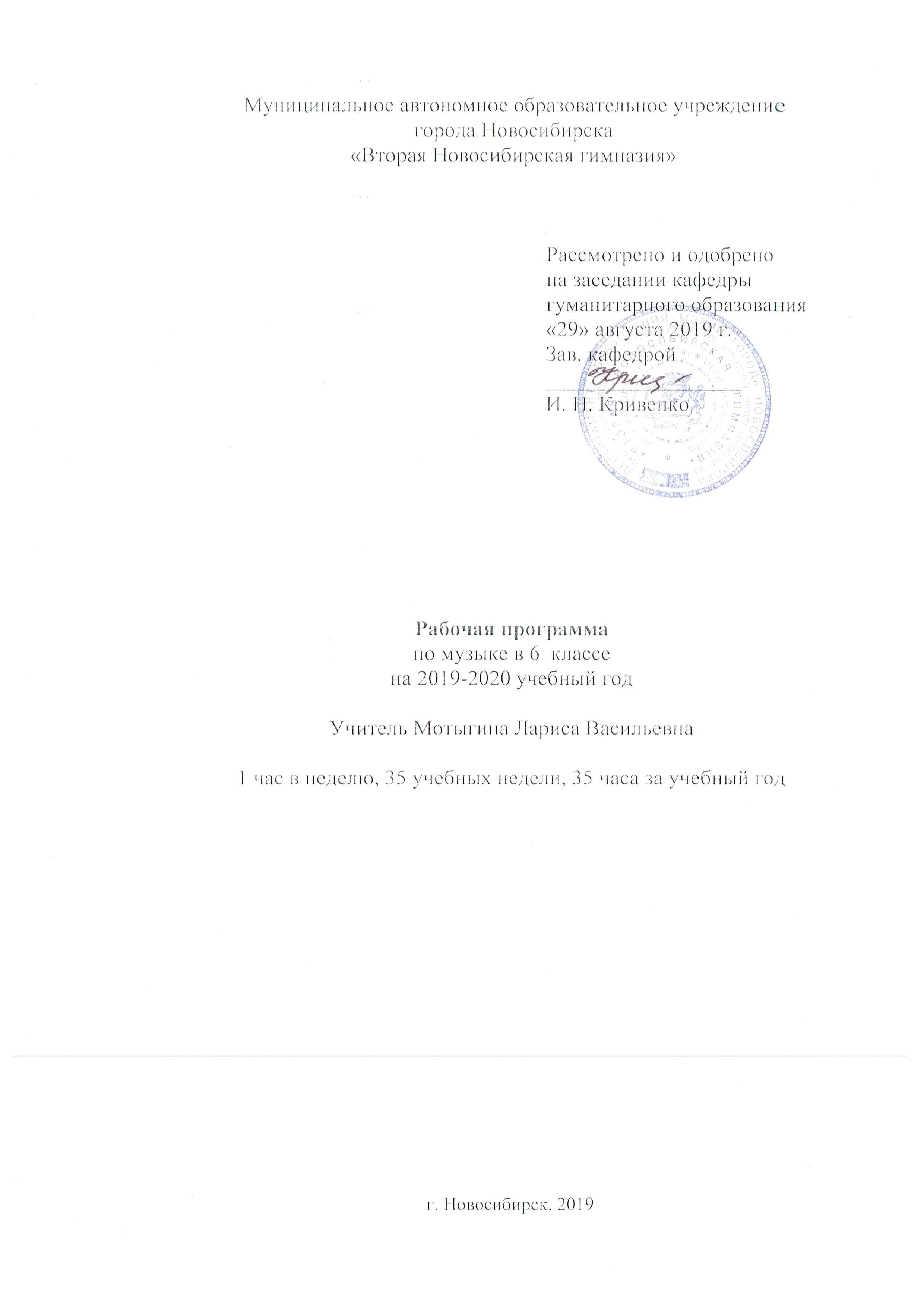 РАБОЧАЯ ПРОГРАММА                       по  ________________МУЗЫКЕ________________________                            					                                 (учебный предмет, курс) Уровень общего образования (класс) ______основное  общее образование   6  «А», «Б». «В», «И» классы    (начальное общее, основное общее, среднее общее образование с указанием класса)Количество часов 35Учитель  Мотыгина Лариса ВасильевнаПрограмма  разработана на основеГосударственного образовательного стандарта общего образования по искусству, примерной программы общего образования по музыке и содержания программы «Музыка» 5-7 классы. Г.П. Сергеева, Е.Д.Критская. М.:«Просвещение»,2011 в соответствии с ФГОС второго  поколения.  Учебник «Музыка»  Критская Е.Д., Сергеева Г.П.,: Учебник для учащихся 6 класса– М.: Просвещение, 2012.   (указать примерную программу/программы, издательство, год издания при наличии/)Пояснительная запискаДанная рабочая программа по музыке разработана на основе следующих нормативно­правовых документов:Закон Российской Федерации от 29.12.2012 № 273-ФЗ «Об образовании в Российской Федерации»Федеральный государственный образовательный стандарт основного общего образования;Концепция духовно-нравственного развития и воспитания личности гражданина России;Примерные программы основного общего образования по учебным предметам. Музыка 5 – 8 классы;Федеральный перечень учебников, утвержденных, рекомендованных (допущенных) к использованию в образовательном процессе в   образовательных учреждениях, реализующих программы общего образования;Программа по музыке «Музыка. 5-8 классы» авторов Г.П. Сергеевой, Е.Д. Критской, допущенная (рекомендованная) Министерством образования и науки РФ, 2011 г.;Требования к оснащению образовательного процесса в соответствии с содержательным наполнением учебных предметов федерального компонента государственного образовательного стандарта (Приказ Минобрнауки России от 04.10.2010 г. N 986 г. Москва);СанПиН, 2.4.2.2821-10 «Санитарно-эпидемиологические требования к условиям и организации обучения в общеобразовательных  учреждениях» (утвержденные постановлением Главного государственного санитарного врача Российской Федерации 29.12.2010 г. №189);Согласование на заседаниях предметных кафедрУтверждение на педагогическом совете. Протокол от 29 августа 2017г.  №1Приказ Министерства образования и науки РФ от 17.12.2010  №1897 «Об утверждении федерального государственного образовательного  стандарта основного общего образования», зарегистрирован Минюстом России 1 февраля 2011 г., № 19644Письмо  Министерства образования Новосибирской области  (№ 3942-03-05/30 от 22.07.2010 года), «Об открытии с 1 сентября 2010 года  на базе Муниципального автономного общеобразовательного учреждения «Вторая Новосибирская гимназия»  базовой  площадки по введению Федерального государственного  образовательного стандарта начального  общего  образованияПриказ Министерства образования и науки РФ от 31.12.2015 № 1577 «О внесении изменений в федеральный государственный образовательный стандарт основного общего образования, утвержденный приказом Министерства образования и науки Российской Федерации от 17.12.2010 № 1897»Обучающиеся, их родители (законные представители) ознакомлены с условиями обучения в рамках стандартов первого поколения (протокол общегимназического родительского собрания № 4 от 22.04.2017), с условиями обучения в рамках федерального государственного образовательного стандарта (протокол № 3 от 22.04.2017).Календарно-тематический план ориентирован на использование учебника, принадлежащего предметной  линии учебников Г. П. Сергеевой, Е. Д. Критской, рекомендованных МОН РФ к использованию в образовательном процессе в общеобразовательных учреждениях на 2017 – 2018 учебный год и, содержание которых соответствует Федеральному государственному образовательному стандарту основного общего образования:  Учебники:  Музыка: 6 класс : учеб. для общеобразоват. учреждений/ Г.П. Сергеева, Е.Д. Критская. – М.: Просвещение, 2012. – 168 с.: ил.Рабочие тетради: Музыка. Творческая тетрадь. 6 класс. Пособие для учащихся общеобразовательных учреждений/Г. П. Сергеева, Е. Д. Критская. – 2-е издание. – М., «Просвещение», 2013. Дидактический материал: ФОНОХРЕСТОМАТИЯ музыкального материала к учебнику «Музыка. 6 класс». Диск MP3. / Е.Д. Критская, Г.П. Сергеева, Т.С. Шмагина.Методическая литература: Уроки музыки: 5-6 классы: пособие для учителя/ Г.П. Сергеева, Е.Д. Критская.– М.: Просвещение, 2007.Алексеева Л.Л. Музыка. Планируемые результаты. Система заданий. 5-7 классы: пособие для учителей общеобразовательных учреждений / Л. Л. Алексеева, Е.Д. Критская; под ред. Г. С. Ковалёвой, О. Б. Логиновой. – М.: Просвещение, 2013. – 96 с. – (Работаем по новым стандартам).       Курс нацелен на изучение многообразных взаимодействий музыки с жизнью, природой, обычаями, литературой, живописью, историей, психологией музыкального восприятия, а также с другими видами и предметами художественной и познавательной деятельности.       Программа основана на обширном материале, охватывающем различные виды искусств, которые дают возможность учащимся усваивать духовный опыт поколений, нравственно-эстетические ценности мировой художественной культуры, и преобразуют духовный мир человека, его душевное состояние.Цель программы – развитие музыкальной культуры школьников как неотъемлемой части духовной культуры.Задачи: - развитие музыкальности; музыкального слуха, певческого голоса, музыкальной памяти, способности к сопереживанию; образного и ассоциативного мышления, творческого воображения;- освоение музыки и знаний о музыке, ее интонационно-образной природе, жанровом и стилевом многообразии, особенностях музыкального языка; музыкальном фольклоре, классическом наследии и современном творчестве отечественных и зарубежных композиторов; о воздействии музыки на человека; о ее взаимосвязи с другими видами искусства и жизнью;- овладение практическими умениями и навыками в различных видах музыкально-творческой деятельности: слушании музыки, пении (в том числе с ориентацией на нотную запись), инструментальном музицировании, музыкально-пластическом движении, импровизации, драматизации исполняемых произведений;- воспитание эмоционально-ценностного отношения к музыке; устойчивого интереса к музыке, музыкальному искусству своего народа и других народов мира; музыкального вкуса учащихся; потребности к самостоятельному общению с высокохудожественной музыкой и музыкальному самообразованию; слушательской и исполнительской культуры учащихся.Общая характеристика учебного предмета.         Программа разработана на основе преемственности с курсом начальной школы и ориентирована на дальнейшее развитие эмоционально-ценностного отношения к музыкальному искусству, систематизацию и углубление полученных знаний, расширение опыта музыкально-творческой деятельности, формирование устойчивого интереса к отечественным и мировым культурным традициям. Музыкальное образование (воспитание, обучение и развитие) в основной школе способствуют формированию у учащихся эстетического чувства, сознания, потребностей, вкуса, ощущения и осознания красоты и гармонии в музыкальном искусстве и жизни. Общение подростков с музыкой открывает возможность для духовного становления личности и ее творческого самовыражения.Изучение предмета «Музыка» направлено на расширение опыта эмоционально-ценностного отношения подростков к произведениям искусства, опыта их музыкально-творческой деятельности, на углубление знаний, умений и навыков, приобретенных в начальной школе в процессе занятий музыкой.Особое значение в основной школе приобретает развитие индивидуально-личностного эмоционально-ценностного отношения учащихся к музыке, музыкального мышления, формирование представления о музыке как виде искусстве, раскрытие целостной музыкальной картины мира, воспитание потребности в музыкальном самообразовании.Изучение музыки как вида искусства направлено на достижение следующих целей:- формирование музыкальной культуры как неотъемлемой части духовной культуры;- развитие музыкальности; музыкального слуха, чувства ритма, музыкальной памяти и восприимчивости, способности к сопереживанию; образного и ассоциативного мышления, творческого воображения певческого голоса,- освоение музыки и знаний о музыке, ее интонационно-образной природе, жанровом и стилевом многообразии, о выразительных средствах, особенностях музыкального языка; музыкальном фольклоре, классическом наследии и современном творчестве отечественных и зарубежных композиторов; о воздействии музыки на человека; о взаимосвязи с другими видами искусства и жизнью;- овладение практическими умениями и навыками в различных видах музыкально-творческой деятельности: в слушании музыки, пении (в том числе с ориентацией на нотную запись), инструментальном музицировании, музыкально-пластическом движении, импровизации, драматизации исполняемых произведений;- воспитание устойчивого интереса к музыке, музыкальному искусству своего народа и других народов мира; музыкального вкуса учащихся; потребности в самостоятельном общении с высокохудожественной музыкой и музыкальном самообразовании; эмоционально-ценностного отношения к музыке; слушательской и исполнительской культуры учащихсяЗадачи музыкального образования направлены на реализацию цели программы и состоят в следующем:- научить школьников воспринимать музыку как неотъемлемую часть жизни каждого человека;- содействовать развитию внимательного и доброго отношения к людям и окружающему миру;- воспитывать эмоциональную отзывчивость к музыкальным явлениям, потребность в музыкальных переживаниях; - способствовать формированию слушательской культуры школьников на основе приобщения к вершинным достижениям музыкального искусства;- научить находить взаимодействия между музыкой и другими видами художественной деятельности на основе вновь приобретённых знаний;- сформировать систему знаний, нацеленных на осмысленное восприятие музыкальных произведений;- развивать интерес к музыке через творческое самовыражение, проявляющееся в размышлениях о музыке, собственном творчестве;- воспитывать культуру мышления и речи.      Основной методологической характеристикой программы является комплексность, вбирающая в себя ряд общенаучных и педагогических методов и подходов. Среди них следующие методы:-метод художественного, нравственно-эстетического познания музыки;-метод эмоциональной драматургии;-метод интонационно-стилевого постижения музыки;-метод художественного контекста;-метод создания «композиций»;-метод междисциплинарных взаимодействий;-метод проблемного обучения;-метод сравнения (впервые).Эти методы реализуются в учебной деятельности с применением системного подхода, который выполняет роль главного «координатора» в целостном методологическом пространстве При реализации содержания программы основными видами практической деятельности на уроке являются: - слушание музыки, которое предваряется вступительным словом учителя, обозначающим главную проблему урока и ее основные аспекты;- выполнение проблемно-творческих заданий в рабочих тетрадях, дневниках музыкальных впечатлений, рефератах, сообщениях, заданиях и тестах;- хоровое и сольное пение.Основное содержание образования в программе представлено следующими содержательными линиями: «Музыка как вид искусства», «Музыкальный образ и музыкальная драматургия», «Музыка в современном мире: традиции и инновации». В них включаются разделы: «Музыка и литература» и «Музыка и изобразительное искусство». Предлагаемые содержательные линии ориентированы на сохранение преемственности с курсом музыки в начальной школе.                                                                       Место учебного предмета  «Музыка» в учебном планеПредмет «Музыка» рекомендуется изучать в 5—8 классах в объеме не менее 141 часа (по 35-36 часов в каждом классе). Согласно  учебному плану МАОУ Вторая гимназия на 2017–2018  учебный  год  на  изучение  предмета «Музыка»  в  6  классе  отводится 1 учебный  час  в  неделю, итого 35 часов в год.  По программе «Музыка. 5-8 классы» авторов Г. П. Сергеевой, Е. Д. Критской, рекомендованной Министерством образования и науки РФ, на изучение предмета «Музыка» отводится 1  учебный  час в  неделю, итого 35 часов в год.В  связи  с  этим,  в   6  классе  в примерную  программу  изменений внесено не было.                 Таблица тематического распределения количества часов по музыке в 6 классе                                                     Личностные, метапредметные и предметные планируемые результаты освоения программы по учебному предмету «Музыка» 6 классЛичностные результаты:чувство гордости за свою Родину, российский народ и историю России, осознание своей этнической и национальной принадлежности; знание культуры своего народа, своего края, основ культурного наследия народов России и человечества;ответственное отношение к учению, готовность и способность к саморазвитию и самообразованию на основе мотивации к обучению и познанию;уважительное отношение к иному мнению, истории и культуре других народов; готовность и способность вести диалог с другими людьми и достигать в нем взаимопонимания; этические чувства доброжелательности и эмоционально-нравственной отзывчивости, понимание чувств других людей и сопереживание им;коммуникативная компетентность в общении и сотрудничестве со сверстниками, старшими и младшими в образовательной, общественно полезной, учебно-исследовательской, творческой и других видах деятельности;участие в общественной жизни школы в пределах возрастных компетенций с учетом региональных и этнокультурных особенностей;признание ценности жизни во всех ее проявлениях и необходимости ответственного, бережного отношения к окружающей среде;принятие ценности семейной жизни, уважительное и заботливое отношение к членам своей семьи;эстетические потребности, ценности и чувства, эстетическое сознание как результат освоения художественного наследия народов России и мира, творческой деятельности музыкально-эстетического характера.Метапредметные результаты:умение самостоятельно ставить новые учебные задачи на основе развития познавательных мотивов и интересов;умение анализировать собственную учебную деятельность, адекватно оценивать правильность или ошибочность выполнения учебной задачи и собственные возможности ее решения, вносить необходимые коррективы для достижения запланированных результатов;умение определять понятия, обобщать, устанавливать аналогии, классифицировать, самостоятельно выбирать основания и критерии для классификации; умение устанавливать причинно-следственные связи; размышлять, рассуждать и делать выводы;умение организовывать учебное сотрудничество и совместную деятельность с учителем и сверстниками: определять цели, распределять функции и роли участников, например в художественном проекте, взаимодействовать и работать в группе;формирование и развитие компетентности в области использования информационно-коммуникационных технологий; стремление к самостоятельному общению с искусством и художественному самообразованию.Предметные результаты:сформированность основ музыкальной культуры школьника как неотъемлемой части его общей духовной культуры;развитие общих музыкальных способностей школьников (музыкальной памяти и слуха), а также образного и ассоциативного мышления, фантазии и творческого воображения, эмоционально-ценностного отношения к явлениям жизни и искусства на основе восприятия и анализа художественного образа;сформированность мотивационной направленности на продуктивную музыкально-творческую деятельность (слушание музыки, пение, инструментальное музицирование, драматизация музыкальных произведений, импровизация, музыкально-пластическое движение и др.);воспитание эстетического отношения к миру, критического восприятия музыкальной информации, развитие творческих способностей в многообразных видах музыкальной деятельности, связанной с театром, кино, литературой, живописью;расширение музыкального и общего культурного кругозора; воспитание музыкального вкуса, устойчивого интереса к музыке своего народа и других народов мира, классическому и современному музыкальному наследию;овладение основами музыкальной грамотности: способностью эмоционально воспринимать музыку как живое образное искусство во взаимосвязи с жизнью, со специальной терминологией и ключевыми понятиями музыкального искусства, элементарной нотной грамотой в рамках изучаемого курса;приобретение устойчивых навыков самостоятельной, целенаправленной и содержательной музыкально-учебной деятельности, включая информационно-коммуникационные технологии;сотрудничество в ходе реализации коллективных творческих проектов, решения различных музыкально-творческих задач;        В программе предусмотрено освоение учащимися музыкальных умений, присущих основным видам музыкальной деятельности и отвечающих их природе. В слушательской деятельности это умения:воспринимать музыкальную интонацию, эмоционально откликаться на содержание услышанного произведения; характеризовать свое внутреннее состояние после его прослушивания, свои чувства, переживания и мысли, рожденные этой музыкой; дать вербальную или невербальную (в рисунке, в пластике и т.д.) характеристику прослушанного произведения, его образно-эмоционального содержания, средств музыкальной выразительности, их взаимосвязи, процесса развития музыкального образа и музыкальной драматургии данного произведения, его интонационных, жанровых и стилевых особенностей; выявлять общее и различное между прослушанным произведением и другими музыкальными произведениями того же автора, сочинениями других композиторов, с произведениями других видов искусства и жизненными истоками; В исполнительских видах музыкальной деятельности обозначаются умения, связанные с воплощением произведения в собственном исполнении (в пении, игре на музыкальных инструментах, в пластическом интонировании). На первый план выступают умения представлять, каким должно быть звучание данного конкретного произведения в определенном характере, жанре, стиле. К умениям, связанным с интерпретацией разучиваемых и исполняемых произведений, относятся также умения: интуитивно, а затем и в определенной мере осознанно исполнить произведение (при пении соло, в музыкально-пластической деятельности, в игре на музыкальном инструменте) в своей исполнительской трактовке; предложить свой вариант (варианты) исполнительской трактовки одного и того же произведения; сравнивать различные интерпретации и обоснованно выбирать из них предпочтительный вариант; оценивать качество воплощения избранной интерпретации в своем исполнении. В музыкально-композиционном творчестве предусматривается формирование умений импровизировать и сочинять музыку по заданным учителем параметрам: ритмическим, мелодико-ритмическим, синтаксическим, жанрово-стилевым, фактурным и другим моделям, а также без них. Наряду с умениями в программе очерчивается круг музыкальных навыков, формируемых в исполнительских видах музыкальной деятельности, а также в музыкально-слушательской деятельности. В певческой деятельности предусматривается совершенствование навыков: певческой установки, звукообразования, певческого дыхания, артикуляции, хорового строя и ансамбля (в процессе пения без сопровождения и с сопровождением); координация деятельности голосового аппарата с основными свойствами певческого голоса (звонкостью, полетностью и т.д.), навыки следования дирижерским указаниям. Особую группу составляют слуховые навыки, среди которых основополагающее значение имеют навыки слухового контроля и самоконтроля за качеством своего вокального и общехорового звучания. В игре на музыкальных инструментах это — навыки звукоизвлечения, звуковедения, артикуляции, ансамблевого исполнения; слухового контроля и самоконтроля за качеством звучания. В музыкально-пластической деятельности осуществляется дальнейшее развитие навыков «перевода» пространственно-временных соотношений в музыке — в зрительно-наглядные, двигательные формы, получающие свое воплощение в ритмопластической интонации. В слушательской деятельности формируются навыки, связанные прежде всего с дифференцированным слышанием отдельных компонентов музыкальной ткани (звуковысотных, метроритмических и ладовых особенностей; гармонии; полифонии; фактуры; формообразования и т.п.), а также навыки прослеживания процесса интонационного развития на уровне выявления в музыкальном материале сходства и различия.          Опыт музыкально-творческой учебной деятельности приобретается учащимися в различных видах музыкальной деятельности: в процессе слушания музыки, в вокально-хоровом и инструментальном исполнении, в музыкально-пластической деятельности, музыкальных импровизациях и сочинении музыки, в установлении связей музыки с другими видами искусства, с историей, жизнью. В певческой деятельности творческое самовыражение учащихся формируется в сольном, ансамблевом и хоровом пении, одноголосном и двухголосном исполнении образцов вокальной классической музыки, народных и современных песен с сопровождением и без сопровождения, в том числе тем инструментальных произведений; в поисках вариантов их исполнительской трактовки; в обогащении опыта вокальной импровизации. В музыкально-пластической деятельности творческий опыт обогащается посредством воплощения пластическими средствами художественного образа музыкальных произведений более сложных в интонационно-образном отношении и разнообразных по стилю. В инструментальном музицировании расширение опыта творческой деятельности происходит  в процессе игры на элементарных инструментах, импровизации и создания инструментальных композиций на основе знакомых мелодий. В процессе драматизации музыкальных произведений накопление творческого опыта осуществляется при создании художественного замысла и воплощении эмоционально-образного содержания музыки сценическими средствами; выбора сценических средств выразительности, поиска вариантов сценического воплощения детских опер и мюзиклов (фрагментов). Опыт творческой музыкальной деятельности учащиеся приобретают и при освоении современных информационно-коммуникационных технологий и овладении первоначальными навыками игры на электронных инструментах. Содержание учебного предмета «Музыка»Основное  содержанием курса представлено следующими содержательными линиями: «Музыка как вид искусства», «Музыкальный образ и музыкальная драматургия», «Музыка в современном мире: традиции и инновации». Предлагаемые содержательные линии ориентированы на сохранение преемственности с курсом музыки в начальной школе.Музыка как вид искусства. Основы музыки: интонационно-образная, жанровая, стилевая. Интонация в музыке как звуковое воплощение художественных идей и средоточие смысла. Музыка вокальная, симфоническая и театральная; вокально-инструментальная и камерно-инструментальная. Музыкальное искусство: исторические эпохи, стилевые направления, национальные школы и их традиции, творчество выдающихся отечественных и зарубежных композиторов. Искусство исполнительской интерпретации в музыке.Взаимодействие и взаимосвязь музыки с другими видами искусства (литература, изобразительное искусство). Композитор — поэт — художник; родство зрительных, музыкальных и литературных образов; общность и различие выразительных средств разных видов искусства.Воздействие музыки на человека, ее роль в человеческом обществе. Музыкальное искусство как воплощение жизненной красоты и жизненной правды. Преобразующая сила музыки как вида искусства.Музыкальный образ и музыкальная драматургия. Всеобщность музыкального языка. Жизненное содержание музыкальных образов, их характеристика и построение, взаимосвязь и развитие. Лирические и драматические, романтические и героические образы и др.Общие закономерности развития музыки: сходство и контраст. Противоречие как источник непрерывного развития музыки и жизни. Разнообразие музыкальных форм: двухчастные и трехчастные, вариации, рондо, сюиты, сонатно-симфонический цикл. Воплощение единства содержания и формы.Взаимодействие музыкальных образов, драматургическое и интонационное развитие на примере произведений русской и зарубежной музыки от эпохи Средневековья до рубежа XIX— XX вв.: духовная музыка (знаменный распев и григорианский хорал), западноевропейская и русская музыка XVII—XVIII вв., зарубежная и русская музыкальная культура XIX в. (основные стили, жанры и характерные черты, специфика национальных школ).Музыка в современном мире: традиции и инновации.Народное музыкальное творчество как часть общей культуры народа. Музыкальный фольклор разных стран: истоки и интонационное своеобразие, образцы традиционных обрядов. Русская народная музыка: песенное и инструментальное творчество (характерные черты, жанры, темы, образы). Народно-песенные истоки русского профессионального музыкального творчества. Этническая музыка. Музыкальная культура своего региона.Отечественная и зарубежная музыка композиторов XX в., ее стилевое многообразие (импрессионизм, неофольклоризм и неоклассицизм). Музыкальное творчество композиторов академического направления. Джаз и симфоджаз. Современная популярная музыка: авторская песня, электронная музыка, рок-музыка (рок-опера, рок-н-ролл, фолк-рок, арт-рок), мюзикл, диско-музыка. Информационно-коммуникационные технологии в музыке.Современная музыкальная жизнь. Выдающиеся отечественные и зарубежные исполнители, ансамбли и музыкальные коллективы. Пение: соло, дуэт, трио, квартет, ансамбль, хор; аккомпанемент, a capella. Певческие голоса: сопрано, меццо-сопрано, альт, тенор, баритон, бас. Хоры: народный, академический. Музыкальные инструменты: духовые, струнные, ударные, современные электронные. Виды оркестра: симфонический, духовой, камерный, народных инструментов, эстрадно-джазовый.Критериями  отбора музыкального материала для  программы являются критерии, которые получили свое научно-методологическое обоснование в художественно-педагогической концепции Д.Б. Кабалевского и доказали свою жизненность в 30-летней практикой преподавания музыки в школах России: художественная ценность музыкальных произведений, их воспитательная направленность, а также педагогическая целесообразность.Начиная с V класса в учебники «Музыка» введен раздел  «Исследовательский проект». Содержание проектов ориентирует учащихся на постижение в индивидуальной и коллективной деятельности вечных тем искусства и жизни. В предлагаемых проектах могут взаимодействовать такие формы урочной и внеурочной деятельности учащихся, как индивидуальное и коллективное музицирование, театрализация (драматизация) художественных произведений, жизненных впечатлений школьников, творческие работы: изготовление альбомов, газет, составление коллекций, съемка видеофильмов, рисование, конструирование, литературное творчество (стихи, проза, эссе) и др. Итогом деятельности по проекту может стать письменная творческая работа учащихся, которую они публично защищают. Защита проекта может проходить в форме компьютерной презентации, коллективного творческого дела: соревнования команд (КВН), музыкального ринга, всеобуча для родителей, музыкального спектакля (театрализации), представления для младших школьников и др.Основные критерии оценки ученического проекта:актуальность темы и предлагаемых решений, практическим направленность и значимость работы;полнота и логичность раскрытия темы, ее законченность;умение делать выводы и обобщения;самостоятельность суждений, уровень творчества участников проекта, оригинальность раскрытия темы, решений;умение аргументировать собственную точку зрения;художественное оформление проекта (подбор музыкальных произведений, слайдов, рисунков; изготовление альбомом, стендов, газет, фотографий, видеороликов; литературное и сценическое сопровождение защиты проекта).Формы организации учебного процесса: Групповые, коллективные, классные и внеклассные.Виды организации учебной деятельности: Экскурсия, путешествие, выставка.Виды контроля:- вводный, текущий, итоговый;- фронтальный, комбинированный, устный.Формы (приемы) контроля:- самостоятельная работа, тест, анализ и оценка учебных, учебно-творческих  и  творческих работ, анализ музыкальных произведений, музыкальные викторины, уроки-концерты.Контроль уровня обученности.Нормы оценивания знаний по музыке.
Функция оценки - учет знаний.
- Проявление интереса (эмоциональный отклик, высказывание со своей жизненной позиции).
- Умение пользоваться ключевыми и частными знаниями.
- Проявление музыкальных способностей и стремление их проявить.
Отметка `5` ставится:
если присутствует интерес (эмоциональный отклик, высказывание со своей жизненной позиции);
умение пользоваться ключевыми и частными знаниями;
проявление музыкальных способностей и стремление их проявить.
Отметка 4 ставится:
если присутствует интерес (эмоциональный отклик, высказывание своей  жизненной позиции);
проявление музыкальных способностей и стремление их проявить;
умение пользоваться ключевыми и частными знаниями.
Отметка 3 ставится:
проявление интереса (эмоциональный отклик, высказывание своей жизненной позиции);
или в умение пользоваться ключевыми или частными знаниями; или: проявление музыкальных способностей и стремление их проявить.
Основные критерии оценки ученического проекта:• актуальность темы и предлагаемых решений, практическая направленность и значимость работы;•  полнота и логичность раскрытия темы, ее законченность;•  умение делать выводы и обобщения;• самостоятельность суждений, уровень творчества участников проекта, оригинальность раскрытия темы, решений;•  умение аргументировать собственную точку зрения;• художественное оформление проекта (подбор музыкальных произведений, слайдов, рисунков; изготовление альбомов, газет, фотографий)Содержание курса «Музыка» 6 классТема года: Мир музыкальных образов (35  час) В программе VI класса рассматривается многообразие музыкальных образов, запечатленных в жанрах вокальной, инструментальной и инструментально-симфонической музыки. Музыкальный образ - живое, обобщенное представление о действительности, выраженное в звуках. Интонационная природа музыкальных образов, приемы взаимодействия и развития различных образных сфер в музыкальном искусстве. Мир образов народной, религиозной, классической и современной музыки. Музыка в семье искусств.Раздел 1.   Мир образов вокальной и инструментальной музыки  (18 ч) Лирические, эпические, драматические образы. Единство содержания и формы. Многообразие жанров вокальной музыки (песня, романс, баллада, баркарола, хоровой концерт, кантата и др.). Песня, ария, хор в оперном спектакле. Единство поэтического текста и музыки. Многообразие жанров инструментальной музыки: сольная, ансамблевая, оркестровая. Сочинения для фортепиано, органа, арфы, симфонического оркестра, синтезатора.Музыка Древней Руси. Образы народного искусства. Фольклорные образы в творчестве композиторов. Образы русской духовной и светской музыки (знаменный распев, партесное пение, духовный концерт). Образы западноевропейской духовной и светской музыки (хорал, токката, фуга, кантата, реквием). Полифония и гомофония.Авторская песня - прошлое и настоящее. Джаз - искусство ХХ века (спиричуэл, блюз, современные джазовые обработки). Взаимодействие различных видов искусства в раскрытии образного строя музыкальных произведений. Использование различных форм музицирования и творческих заданий в освоении содержания музыкальных образов.Раздел 2.  Мир образов камерной и симфонической музыки   (17 ч)Жизнь - единая основа художественных образов любого вида искусства. Отражение нравственных исканий человека, времени и пространства в музыкальном искусстве. Своеобразие и специфика художественных образов камерной и симфонической музыки. Сходство и различие как основной принцип развития и построения музыки. Повтор (вариативность, вариантность), контраст. Взаимодействие нескольких музыкальных образов на основе их сопоставления, столкновения, конфликта.Программная музыка и ее жанры (сюита, вступление к опере, симфоническая поэма, увертюра-фантазия, музыкальные иллюстрации и др.). Музыкальное воплощение литературного сюжета. Выразительность и изобразительность музыки. Образ-портрет, образ-пейзаж и др. Непрограммная музыка и ее жанры: инструментальная миниатюра (прелюдия, баллада, этюд, ноктюрн), струнный квартет, фортепианный квинтет, концерт, концертная симфония, симфония-действо и др.).Современная трактовка классических сюжетов и образов: мюзикл, рок-опера, киномузыка.Использование различных· форм музицирования и творческих заданий в освоении учащимися содержания музыкальных образов.Тематическое планирование с определением основных видов учебной деятельности   и универсальных учебных действий обучающихся.Описание «Учебно-методического и материально – технического обеспечения образовательного процесса»                         Дополнительная литература: Вагнер Г.К., Владышевская Т.Ф. Искусство Древней Руси. – М., 1993.Ванслов В.В. Изобразительное искусство и музыка: Очерки. – Л., 1983.Выготский Л.С. Психология искусства. – Минск, 1998.Исаева Л.А., Курченко И.В., Чижикова В.П.  Учитель музыки: пути профессионального становления. – Саратов, 2007.Затямина Т.А. Современный урок музыки. – М.: Глобус, 2007.Кабалевский Д.Д. Про трех китов и про многое другое. – М.: Детская литература, 1972.Критская Е.Д., Сергеева Г.П., Шмагина Т.С. Методическое пособие. Музыка 5.- М.:   Просвещение, 2006.Кошмина И.В. Духовная музыка в школе. В 2 кн. – М., 2001.Ксензова Г.Ю. Перспективные школьные технологии: Учеб. – метод. Пособие. – М., 2001.Рапацкая Л.А. Русская художественная культура: Учеб. пособие. – М., 1998.Смолина Е.А. Творческие приемы и задания на уроках музыки. – Ярославль, 2006.Список литературы1. Федеральная целевая программа развития образования на 2011-2015  гг. http://mon.gov.ru/press/news/8286.2. Федеральный государственный образовательный стандарт основного общего образования. – М.: Просвещение, 2011.3. Фундаментальное ядро содержания общего образования. /Под ред. В.В. Козлова, А.М. Кондакова. – М.: Просвещение, 2011.4. Приказ Министерства образования и науки РФ от 24 ноября 2011 г. № МД-1552/03 «Рекомендации по оснащению общеобразовательных учреждений учебным и учебно-лабораторным оборудованием, необходимым для реализации ФГОС основного общего образования, организации проектной деятельности, моделирования и технического творчества обучающихся» – М., 2011.5. Примерная основная образовательная программа образовательного учреждения. Основная школа. – М.: Просвещение, 2011.6. Примерные программы по учебным предметам.  Искусство.  5–9 классы. – М.: Просвещение, 2011.7. Алексеева Л.Л. Музыка. Планируемые результаты. Система заданий. 5-7 классы: пособие для учителей общеобразоват. учреждений / Л. Л. Алексеева, Е.Д. Критская; под ред. Г. С. Ковалёвой, О. Б. Логиновой. – М.: Просвещение, 2013. – 96 с. – (Работаем по новым стандартам).8. Рабочие программы по предмету «Музыка» для 5 – 7 классов образовательных учреждений разных авторов – издательства  «Вентана Граф», «Дрофа», «Просвещение», 2012.9. Учебники по предмету «Музыка» для основной школы из Федерального перечня рекомендованных и допущенных на 2015/2016 учебный год.10.Методическая литература: Уроки музыки: 5-6 классы: пособие для учителя/ Г.П. Сергеева, Е.Д. Критская.– М.: Просвещение, 2007.                                                                                                 Печатные пособияПортреты композиторов.Схема: расположение инструментов и оркестровых групп в различных видах оркестров.Дидактический раздаточный материал:Карточки с признаками характера звучания.Карточки с обозначением выразительных возможностей различных музыкальных средств.Карточки с обозначением исполнительских средств выразительности.                                                                                                                    Интернет-ресурсы1. Cайт  Министерства образования и науки РФ.2.  http://standart.edu.ru – ФГОС общего образования и разработанные к ним документы.3. http://www.informika. ru – сайт ФГУ «Государственный научно-исследовательский институт информационных технологий и телекоммуникаций».4.  http://school-collection.edu.ru/ – каталог Единой коллекции цифровых образовательных ресурсов.5. http://fcior.edu.ru – каталог электронных образовательных ресурсов Федерального центра.6. http://window.edu.ru – электронные образовательные ресурсы.7. http://katalog.iot.ru – электронные образовательные ресурсы.8. http://www.it-n.ru/ – «Сеть творческих учителей».                                                                                                  Технические средства обученияМузыкальный центр.Компьютер.Экран, проектор.Фортепиано Микрофон                                            Календарно – тематическое планирование по музыке для 6 класса в 2019-2020 учебном году.Планируемые результаты изучения учебного предмета «Музыка»В результате изучения курса музыки  учащиеся  6 класса научатся:В сфере предметных результатов:   -   активно творчески воспринимать музыку различных жанров, форм, стилей; - слышать музыкальную речь как выражение чувств и мыслей человека, различать в ней выразительные и изобразительные интонации, узнавать характерные черты музыкальной речи разных композиторов;- ориентироваться в разных жанрах музыкально-поэтического фольклора народов России (в том числе родного края); В сфере метапредметных результатов:- дать вербальную или невербальную (в рисунке, в пластике и т.д.) характеристику прослушанного произведения, его образно-эмоционального содержания, средств музыкальной выразительности, их взаимосвязи, процесса развития музыкального образа и музыкальной драматургии данного произведения, его интонационных, жанровых и стилевых особенностей; -  выявлять общее и различное между прослушанным произведением и другими музыкальными произведениями того же автора, сочинениями других композиторов, с произведениями других видов искусства и жизненными истоками;В сфере личностных результатов: - формировать основы российской гражданской идентичности, чувства гордости за свою Родину, российский народ и историю России, осознание своей этнической и национальной принадлежности в процессе освоения вершинных образцов отечественной музыкальной культуры, понимания ее значимости в мировом музыкальном процессе; - организовывать учебное сотрудничество и совместную деятельность с учителем и сверстниками; работать индивидуально и в группе: находить общее решение и разрешать конфликты на основе согласования позиций и учёта интересов; формулировать, аргументировать и отстаивать своё мнение;- оценивать качество воплощения избранной интерпретации в своем исполнении. Получат возможность научиться:В сфере предметных результатов       - находить ассоциативные связи между художественными образами музыки и других видов искусства; -  размышлять о знакомом музыкальном произведении, высказывать суждение об основной идее, о средствах и формах ее воплощения;- понимать жизненно-образное содержание музыкальных произведений разных жанров; различать лирические, эпические, драматические музыкальные образы; - иметь представление о приемах взаимодействия и развития образов музыкальных сочинений; -   уметь по характерным признакам определять принадлежность музыкальных произведений к соответствующему жанру и стилю — музыка классическая, народная, религиозная, современная; В сфере метапредметных результатов:- наблюдать за процессом музыкального развития на основе сходства и различия интонаций, тем, образов, их изменения; понимать причинно-следственные связи развития музыкальных образов и их взаимодействия; - моделировать музыкальные характеристики героев, прогнозировать ход развития событий «музыкальной истории»; -   организовывать культурный досуг, самостоятельную музыкально-творческую деятельность, музицировать и использовать ИКТ в музыкальном творчестве; -  оказывать помощь в организации и проведении школьных культурно-массовых мероприятий, представлять широкой публике результаты собственной музыкально- творческой деятельности, собирать музыкальные коллекции (фонотека, видеотека). В сфере личностных результатов: -  оценивать многообразные явлениями жизни и искусства, выражать свое отношение к искусству; 		- оценивать личностную значимость тех или иных учебных заданий для дальнейшей жизни.Ученик 6 класса научится: • находить взаимодействие между музыкой и литературой, музыкой и изобразительным искусством, выражать их в размышлениях о музыке, в подборе музыкальных стихотворений, создании музыкальных рисунков; • определять главные отличительные особенности музыкальных жанров – песни,  романса, хоровой музыки, оперы, балета, а также музыкально-изобразительных жанров. • извлекать информацию из различных источников, уметь вести самостоятельный поиск • нужной информации (обращение к музыкальным словарям, справочникам,  Интернету). Ученик 6 класса получит возможность научиться: • проявлять навыки вокально-хоровой деятельности (исполнение одноголосных  произведений с не дублирующим вокальную партию аккомпанементом, пение a capella в  унисон, правильное распределение дыхания в длинной фразе, использование цепного дыхания); • задавать возможные решения проектных задач через систему и набор знаний с целью получения нового (до этого неизвестного) результата.Тестовое задание  №1  по музыке  6 класс   по теме: «Мир образов вокальной и инструментальной  музыки»1.Определите, о каком музыкальном жанре идет речь? Правильный ответ запишите в столбце справа. (При ответе используйте слова-подсказки)  (5 б)Слова - подсказки:  a-capella, фуга,  хорал, тема, романс2. Соотнесите названия музыкальных произведений и имена композиторов: (4 б.)1. Франц Шуберт				а).  «Островок» 2. В.А.Гаврилин	   			б).  «Я помню чудное мгновенье»  3. С.В. Рахманинов		                          в).  «Перезвоны»4. М.И.Глинка				               г).   «Лесной царь»3.Какие великие  композиторы здесь  изображены? Подпишите. (4 б)1.  2.    3.    4. 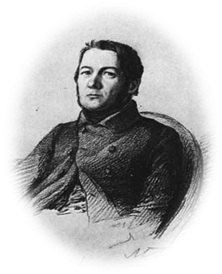 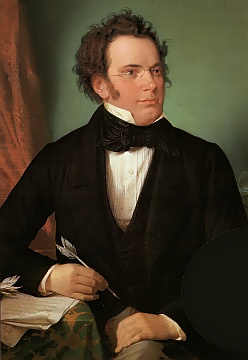 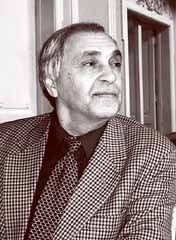 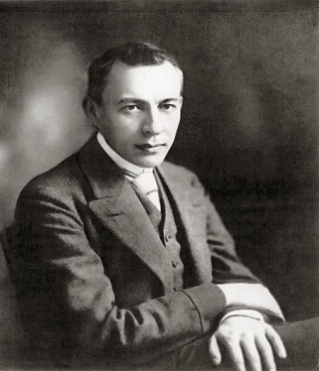 _________________		_____________________	_________________	    _________________Слова - подсказки:  Сергей Васильевич Рахманинов, Валерий Григорьевич Кикта, Франц Петер Шуберт, Михаил Иванович Глинка4.Отгадай по звучащему фрагменту название произведения  и  его автора.  Подпишите. (8 б)Слова - подсказки:    М.И.Глинка «Вальс - фантазия»;   С.В. Рахманинов ««Сирень»; Франц Шуберт « Лесной царь»;                          Максим Созонтович Березовский «Неотвержи  мене во время старости»;   		Валерий Григорьевич Кикта  Фрески Софии Киевской» - фрагменты  		В.А.Гаврилин «Весело на душе»,  «Молитва» - из симфонии - действа «Перезвоны»		Иоганн Себастья Бах «Огранная фуга»  соль минорТестовое задание №2  по музыке  6 класс   по теме: «Мир образов камерной и симфонической музыки»1.Определите, о каком музыкальном жанре идет речь? Правильный ответ запишите в столбце справа. (При ответе используйте слова-подсказки)  (5 б)Слова - подсказки:  Ноктюрн, вальс, прелюдия,  этюд, мазурка, полонез, концерт2. Соотнесите названия музыкальных произведений и имена композиторов: (4 б.)1. Фридерик Шопен   				а).  «Тройка» по повести Пушкина «Метель» 2. А.П.Бородин   				б). «Времена года»  - Весна3. Георгий Свиридов		                          в).  «Симфония» №24. Антонио Вивальди			               г).   «Полонез» ля минор3.Какие великие  композиторы здесь  изображены? Подпишите. (4 б)1.  2.   3 .   4. 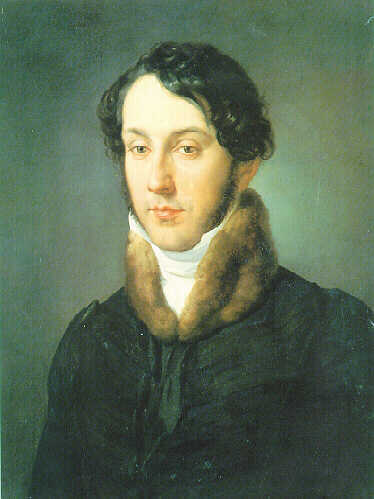 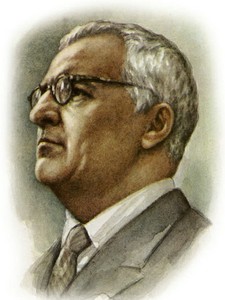 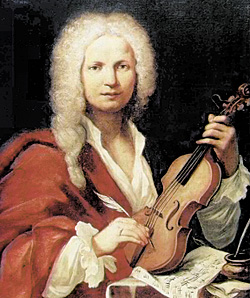 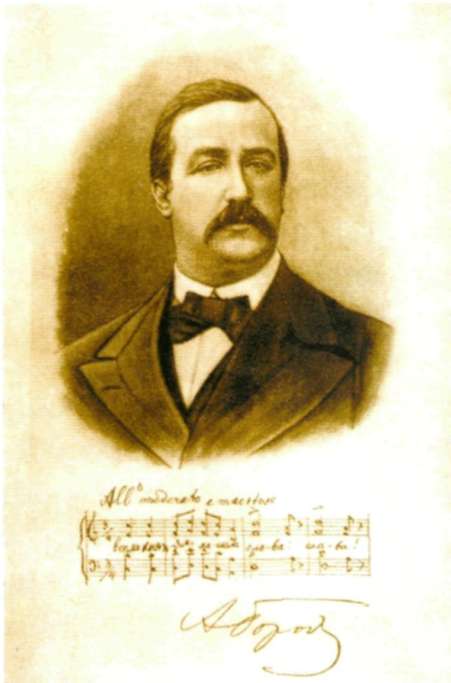 _________________		_____________________	_________________	    _________________Слова - подсказки:  Георгий Свиридов, Александр Порфирьевич Бородин, Фридерик Шопен, Антонио Вивальди.4.Отгадай по звучащему фрагменту название произведения  и  его автора.  Подпишите. (10 б)Слова - подсказки:    А.П.Бородин «Ноктюрн» из квартета №2;   Ф.Шопен «Этюд» №12  Антонио Вивальди «Времена года» - весна 1, 2, 3 части;                          Музыкальные  иллюстрации Г.В.Свиридова к повести А.С.Пушкина “Метель” - Тройка                                        Венчание, Весна и осень, Романс 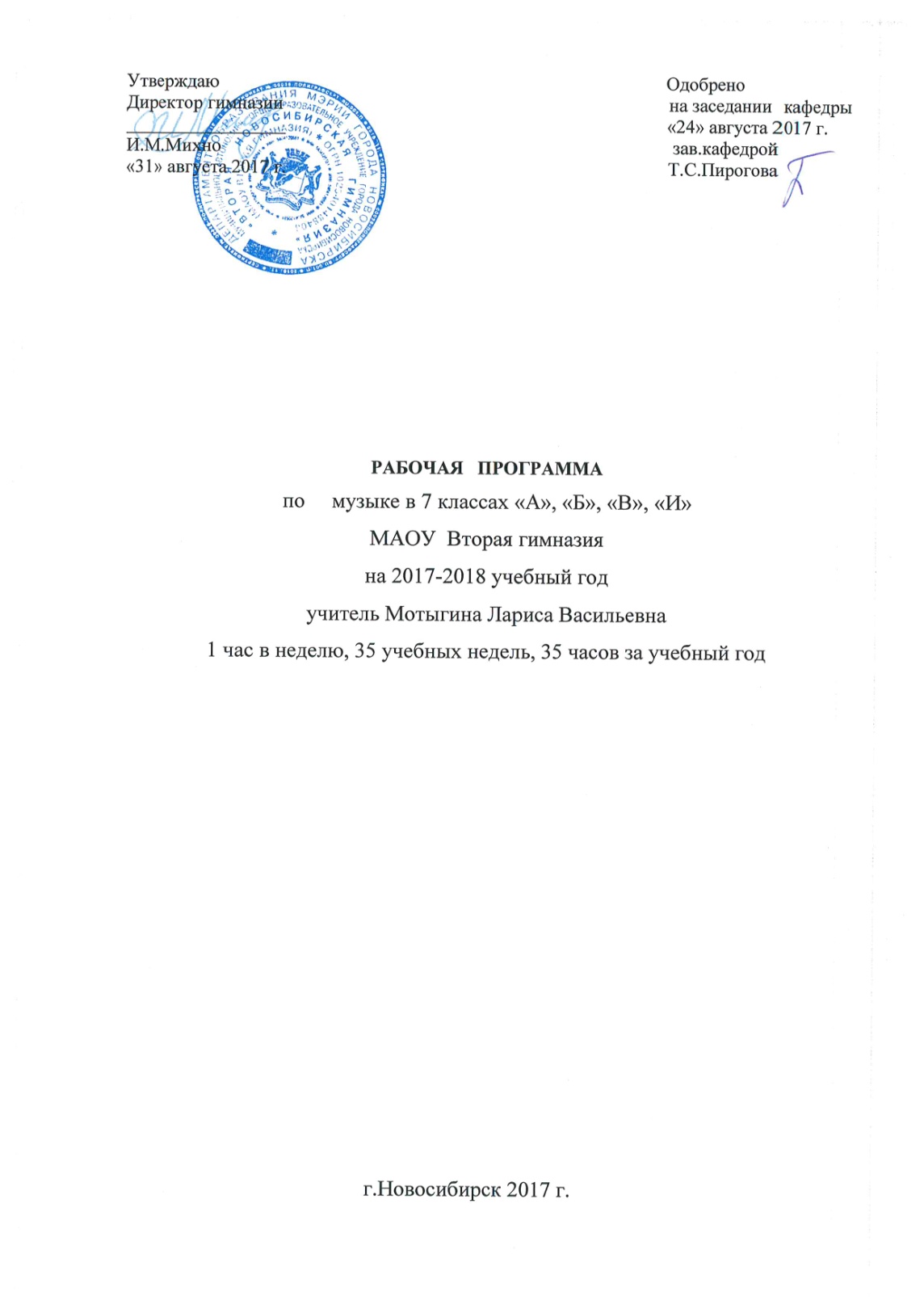 № п/пРазделы и темыКол-во часовРаздел 1«Мир образов вокальной и инструментальной музыки»181.Удивительный мир музыкальных образов92. Образы духовной музыки73.Искусство XX века2Раздел 2«Мир образов камерной и симфонической музыки»174.Вечные темы искусства и жизни. Образы камерной музыки75.Образы симфонической музыки56.Мир музыкального театра5Творческая  проектная деятельность выполняется в рамках  изучения  каждого раздела.Итого35№ урокаТема  урокаВид  контроляФорма  контроля6.Вокальная музыка.Текущий - письменныйТест16.Мир образов инструментальной музыкиТекущий - письменныйТест27.Мир образов камерной музыки Текущий - письменныйТест34.Мир образов симфонической музыкиИтоговый - письменныйТестРазделы, количество часов Элементы  содержания  по темамХарактеристика  деятельностиучащихсяУниверсальные учебныедействияРаздел 1: «Мир образов вокальной и инструментальной музыки» 18 часовУдивительный мир музыкальных образов.Образы романсов и песен русских композиторов. Старинный русский романс. Песня-романс. Мир чарующих звуков. Два музыкальных посвящения. «Я помню чудное мгновенье». «И жизнь, и слезы, и любовь...». «Вальс-фантазия». Портрет в музыке и живописи. Картинная галерея. «Уноси моё сердце в звенящую даль…». Музыкальный образ и мастерство исполнителя. Картинная галерея.Обряды и обычаи в фольклоре и творчестве композиторов.Песня в свадебном обряде. Сцены свадьбы в операх русских композиторов.Образы песен зарубежных композиторов. Искусство прекрасного пения. Старинной песни мир. Песни Франца Шуберта. Баллада. «Лесной царь». Картинная галерея.Раскрываются следующие содержательные линии: Лирические, эпические, драматические образы. Единство содержания и формы. Многообразие жанров вокальной музыки (песня, романс, баллада, баркарола, хоровой концерт, кантата и др.). Романс. Интонация. Музыкальная и поэтическая речь. Мелодия и аккомпанемент. Вариации. Рондо. Куплетная форма. Особенности формы (вступление, кода, реприза, рефрен). Приемы развития. Повтор. Контраст. Выразительность. Изобразительность. Диалог. Песня, ария, хор в оперном спектакле. Речитатив. Народные напевы. Фразировка. Ритм. Оркестровка. Жанры народных песен. Мастерство исполнителя. Бельканто. Развитие образа.Многообразие жанров инструментальной музыки: сольная, ансамблевая, оркестровая. Сочинения для фортепиано, органа, арфы, симфонического оркестра, синтезатора.Обобщение материала I четверти.Образы русской народной и духовной музыки. Народное искусство Древней Руси. Русская духовная музыка. Духовный концерт. «Фрески Софии Киевской». «Орнамент». Сюжеты и образы фресок. «Перезвоны». Молитва.Образы духовной музыки Западной Европы. «Небесное и земное» в музыке Баха. Полифония. Фуга. Хорал. Образы скорби и печали. «Stabat mater». Реквием. Фортуна правит миром. «Кармина Бурана».Авторская песня: прошлое и настоящее. Песни вагантов. Авторская песня сегодня. «Глобус крутится, вертится...». Песни Булата Окуджавы.Джаз — искусство XX в. Спиричуэл и блюз. Джаз — музыка легкая или серьезная?Раскрываются следующие содержательные линии: Музыка Древней Руси. Образы народного искусства: народные инструменты, напевы, наигрыши. Образы русской духовной и светской музыки (знаменный распев, партесное пение, a capella, хоровое многоголосие). Духовный концерт, полифония. Музыка в народном духе. Особенности развития (вариантность). Контраст образов. Варьирование. Живописность музыки. Контраст — сопоставление. Хор — солист. Единство поэтического текста и музыки.Образы западноевропейской духовной и светской музыки (хорал, токката, фуга, кантата, реквием). Полифония и гомофония. Развитие темы. Стиль. Двухчастный цикл. Контрапункт. Хор. Оркестр. Орган. Кантата (сценическая кантата). Контраст образов. Тембры инструментов. Голоса хора.Взаимодействие различных видов искусства в раскрытии образного строя музыкальных произведений. Авторская песня. Гимн. Сатирическая песня. Городской фольклор. Бард. Спиричуэл и блюз. Импровизация. Ритм. Тембр. Джазовая обработка.Обобщение материала II четверти.Музыкальный материал Красный сарафан. А. Варламов, слова Н. Цыганова. Гори, гори, моя звезда. П. Булахов, слова В. Чуевского. Калитка. А. Обухов, слова А. Будищева. Колокольчик. А. Гурилев, слова И. Макарова.Я помню чудное мгновенье. М. Глинка, слова А. Пушкина. Вальс-фантазия для симфонического оркестра. М. Глинка.Сирень. С. Рахманинов, слова Е. Бекетовой. Здесь хорошо. С. Рахманинов, слова Г. Галиной.Матушка, что во поле пыльно, русская народная песня. Матушка, что во поле пыльно. М. Матвеев, слова народные.На море утушка купалася, русская народная свадебная песня. Плывет лебедушка. Хор из оперы «Хованщина». М. Мусоргский. Иван Сусанин. Опера (фрагменты). М. Глинка. Руслан и Людмила. Опера (фрагменты). М. Глинка. Песни гостей. Из оперы «Садко». Н. Римский-Корсаков.Песня венецианского гондольера (№6) для фортепиано. Ф. Мендельсон. Венецианская ночь. М. Глинка, слова И. Козлова. Жаворонок. М. Глинка — М. Балакирев. Серенада. Ф. Шуберт, слова JI. Рельштаба, перевод Н. Огарева. Аве, Мария. Ф. Шуберт, слова В. Скотта, перевод А. Плещеева. Форел- лен-квинтет (4-я часть). Ф. Шуберт. Лесной царь. Ф. Шуберт, слова И.-В. Гёте, русский текст В. Жуковского.Русские народные инструментальные наигрыши. Во кузнице; Комара женить мы будем, русские народные песни. Во кузнице. Хор из 2-го действия оперы «В бурю». Т. Хренников. Пляска скоморохов. Из оперы «Снегурочка». Н. Римский- Корсаков.Шестопсаямие (знаменный распев). Свете тихий. Гимн (киевский распев). Да исправится молитва моя. П. Чесно- ков. Не отвержи мене во время старости. Духовный концерт (фрагмент). М. Березовский. Концерт № 3 для фортепиано с оркестром (1-я часть). С. Рахманинов.Фрески Софии Киевской. Концертная симфония для арфы с оркестром (фрагменты). В. Кикта. Перезвоны. По прочтении В. Шукшина. Симфония-действо (фрагменты). В. Гаврилин.Мама. Из вокально-инструментального цикла «Земля». В. Гаврилин, слова В. Шульгиной. Весна. Слова народные; Осень. Слова С. Есенина. Из вокального цикла «Времена года». В. Гаврилин. В горнице. И. Морозов, слова Н. Рубцова.Молитва Франсуа Виньона. Слова и музыка Б. Окуджавы.Будь со мною (Молитва). Е. Крылатов, слова Ю. Энтина.В минуту скорбную сию. Слова и музыка иеромонаха Романа.Органная токката и фуга ре минор (классические и современные интерпретации). И.-С. Бах. Хоралы № 2, 4. Из «Рождественской оратории». И.-С. Бах. Stabat mater (фрагменты № 1 и 13). Реквием (фрагменты). В.-А. Моцарт.Кармина Бурана. Мирские песнопения для солистов, хора, оркестра и для представления на сцёне (фрагменты). К. Орф.Гаудеамус. Международный студенческий гимн. Из ваган- тов. Из вокального цикла «По волне моей памяти». Д. Тухма- нов, русский текст JI. Гинзбурга. Россия. Д. Тухманов, слова М. Ножкина.Слова и музыка Б. Окуджавы. Нам нужна одна победа. Из кинофильма «Белорусский вокзал». Слова и музыка Б. Окуджавы. Я не люблю. Слова и музыка В. Высоцкого. Милая моя (Солнышко лесное). Слова и музыка Ю. Визбора. Диалог у новогодней елки. С. Никитин, слова Ю. Левитанского. Атланты; Снег. Слова и музыка А. Городницкого. Пока горит свеча. Слова и музыка А. Макаревича. Вечер бродит. Слова и музыка А...Якушевой. Мы свечи зажжем. С. Ведерников, слова И. Денисовой. Бог осушит слезы. Спиричуэл и др. Город Нью-Йорк. Блюз и др. Любимый мой. Дж. Гершвин, слова А. Гершвина, перевод Т. Сикорской. Любовь вошла. Дж. Гершвин, слова А. Гершвина, перевод С. Болотина и Т. Сикорской. Караван. Д. Эллингтон (сравнительные интерпретации).Колыбельная Клары. Из оперы «Порги и Бесс». Дж. Гершвин. Острый ритм; Хлопай в такт. Дж. Гершвин, слова А. Гершвина, перевод В. Струкова.Старый рояль. Из кинофильма «Мы из джаза». М. Минков, слова Д. Иванова. Как прекрасен этот мир. Д. Тухманов, слова В. Харитонова. Огромное небо. О. Фельцман, стихи Р. РождественскогоВыявлятьобщность жизненных истоков и взаимосвязь музыки и литературы.Проявлять эмоциональную отзывчивость, личностное отношение к музыкальным произведениям при их восприятии и исполнении.Исполнять народные песни, песни о родном крае современных композиторов; Пониматьособенности музыкального воплощения стихотворных текстов.Воплощать художественно-образное содержание музыкальных и литературных произведений в драматизации, инсценировке, пластическом движении, свободном дирижировании.Импровизировать в пении, игре на элементарных музыкальных инструментах, пластике, в театрализации.Находить ассоциативные связи между художественными образами музыки и других видов искусства.Владеть музыкальными терминами и понятиями в пределах изучаемой темы.Размышлять о знакомом музыкальном произведении, высказывать суждение об основной идее, средствах и формах ее воплощения.Импровизировать в соответствии с представленным учителем или самостоятельно выбранным литературным образом.Находить жанровые параллели между музыкой и другими видами искусства.Творчески интерпретировать содержание музыкального произведения в пении, музыкально-ритмическом движении, поэтическом слове, изобразительной деятельности.Рассуждать об общности и различии выразительных средств музыки и литературы.Определять специфику деятельности композитора, поэта и писателя.Определять характерные признаки музыки и литературы.Понимать особенности музыкального воплощения стихотворных текстов.Самостоятельно подбирать сходные и/или контрастные литературные произведения к изучаемой музыке.Самостоятельно исследовать жанры русских народных песен и виды музыкальных инструментов.Определять характерные черты музыкального творчества народов России и других стран при участии в народных играх и обрядах, действах и т.п.Исполнять отдельные образцы народного музыкального творчества своей республики, края, региона и т.п.Участвовать в коллективной исполнительской деятельности (пении, пластическом интонировании, импровизации, игре на инструментах — элементарных и электронных).Передавать свои музыкальные впечатления в устной и письменной форме.Самостоятельно работать в творческих тетрадях.Делиться впечатлениями о концертах, спектаклях и т.п. со сверстниками и родителями.Использовать образовательные ресурсы Интернета для поиска произведений музыки и литературы.Собирать коллекцию музыкальных и литературных произведений.Л:Понимание социальных функций музыки в жизни людей, общества, в своей жизни; личностное освоение содержания образов (лирических, эпических, драматических) на основе поиска их жизненного содержания, широких ассоциативных связей музыки с другими видами искусства; формирование представлений о нравственных нормах, развитие доброжелательности и эмоциональной отзывчивости, сопереживания чувствам других людей на основе восприятия произведений мировой музыкальной классики, их коллективного обсуждения и интерпретации в разных видах музыкальной исполнительской деятельности;осознание своей этнической принадлежности, знание культуры своего народа, усвоение гуманистических, традиционных ценностей многонационального российского общества.Регулятивные:целеполагание, контролирование и оценивание собственных учебных действий;анализ собственной учебной деятельности и внесение необходимых корректив для достижения запланированных результатов;осуществлять взаимный контроль, адекватно оценивать собственное поведение и поведение окружающих; мобилизации сил и волевой саморегуляции в ходе приобретения опыта коллективного публичного выступления и при подготовке к нему.Познавательные:сравнение, анализ, обобщение, классификации по родовидовым признакам, установления аналогий и причинно-следственных связей; выполнение  творческих задач, не имеющие однозначного решения;установление  ассоциативных связей между произведениями разных видов искусств;нахождение сходных и различных черт, выразительных средств, воплощающих отношение творца к природе; анализ различных трактовок одного и того же произведения, аргументация исполнительской интерпретации замысла композитора; определение приёмов развития, формы музыкальных произведений;осуществление поиска оснований целостности художественного явления (музыкального произведения), синтеза как составления целого из частей.Коммуникативные:понимание сходства и различия  разговорной и музыкальной речи;умение слушать собеседника и вести диалог, участвовать в коллективном обсуждении, принимать различные точки зрения на одну и ту же проблему; излагать свое мнение и аргументировать свою точку зрения.Раздел 2: «Мир образов камерной и симфонической музыки» 17 часовВечные темы искусства и жизни.Образы камерной музыки. Могучее царство Шопена. Вдали от Родины. Инструментальная баллада. Рождаются великие творения. Ночной пейзаж. Ноктюрн. Картинная галерея.Инструментальный концерт. «Времена года». «Итальянский концерт». «Космический пейзаж». «Быть может,- вся природа — мозаика цветов?» Картинная галерея.Образы симфонической музыки. «Метель». Музыкальные иллюстрации к повести А. С. Пушкина. «Тройка». «Вальс». «Весна и осень». «Романс». «Пастораль». «Военный марш». «Венчание». «Над вымыслом слезами обольюсь».Симфоническое развитие музыкальных образов. «В печали весел, а в веселье печален». Связь времен.Раскрываются следующие содержательные линии: Жизненная основа художественных образов любого вида искусства. Воплощение времени и пространства в музыкальном искусстве, нравственных исканий человека. Своеобразие и специфика художественных образов камерной и симфонической музыки.Прелюдия. Вальс. Мазурка. Полонез. Этюд. Музыкальный язык. Баллада. Квартет. Ноктюрн. Сюита.Форма. Сходство и различия как основной принциптия и построения музыки. Повтор (вариативность, вариантность). Рефрен, эпизоды. Взаимодействие нескольких музыкальных образов на основе их сопоставления, столкновения, конфликта.Синтезатор. Колорит. Гармония. Лад. Тембр. Динамика.Программная музыка и ее жанры (сюита, вступление к опере, симфоническая поэма, увертюра-фантазия, музыкальные иллюстрации и др.). Пастораль. Военный марш. Лирические, драматические образы.Обработка. Интерпретация. Трактовка.Обобщение материала III четверти.Программная увертюра. Увертюра «Эгмонт». Скорбь и радость. Увертюра-фантазия «Ромео и Джульетта».Мир музыкального театра. Балет «Ромео и Джульетта». Мюзикл «Вестсайдская история». Опера «Орфей и Эвридика». Рок-опера «Орфей и Эвридика».Образы киномузыки. «Ромео и Джульетта» в кино XX века. Музыка в отечественном кино.Исследовательский проект.Раскрываются следующие содержательные линии: Программная увертюра. Сонатная форма (ее разделы). Контраст, конфликт. Дуэт. Лирические образы.Выдающиеся артисты балета. Образ-портрет. Массовые сцены. Контраст тем. Современная трактовка классических сюжетов и образов: мюзикл, рок-опера, киномузыка. Вокально-инструментальный ансамбль, хор, солисты. Вокальная музыка. Инструментальная музыка.Темы исследовательских проектов: Образы Родины, родного края в музыкальном искусстве. Образы защитников Отечества в музыке, изобразительном искусстве, литературе. Народная музыка: истоки, направления, сюжеты и образы, известные исполнители и исполнительские коллективы. Музыка в храмовом синтезе искусств: от прошлого к будущему. Музыка серьезная и легкая: проблемы, суждения, мнения. Авторская песня: любимые барды. Что такое современность в музыке.Обобщение материала IV четверти.Музыкальный материал -Прелюдия № 24; Баллада № 1 для фортепиано. Ф. Шопен. Ноктюрны для фортепиано. П. Чайковский. Ноктюрны для фортепиано. Ф. Шопен. Ноктюрн (3-я часть). Из Квартета № 2. А. Бородин.Баллада о гитаре и трубе. Я. Френкель, слова Ю. Леви- танского.Времена года. Цикл концертов для оркестра и скрипки соло (фрагменты). А. Вивальди. Итальянский концерт (фрагменты) для клавира. И.-С. Бах.Вопрос, оставшийся без ответа («Космический пейзаж»). Пьеса для камерного оркестра. Ч. Айвз. Мозаика. Пьеса для синтезатора. Э. Артемьев.Прелюдия для фортепиано. М. Чюрлёнис.Музыкальные иллюстрации к повести А. Пушкина «Метель» (фрагменты). Г. Свиридов. Побудь со мной.  Н. Зубов,слова NN. Вот мчится тройка удалая. Русская народная песня, слова Ф. Глинки.Симфония № 4 (2-я часть). П. Чайковский. Симфония № 2 («Богатырская») (1-я часть). А. Бородин. Симфония № 3 («Героическая») (4-я часть). Л.Бетховен. Увертюра к опере «Руслан и Людмила». М. Глинка.Ave, verum. В.-А. Моцарт. Моцартиана. Оркестровая сюита № 4 (3-я часть). П. Чайковский.Эгмонт. Увертюра. Л. Бетховен. Скорбь и радость. Канон. Л. Бетховен.Ромео и Джульетта. Увертюра-фантазия (фрагменты). П. Чайковский.Ромео и Джульетта. Балет (фрагменты). С. Прокофьев. Ромео и Джульетта. Музыкальные зарисовки (сюита) для большого симфонического оркестра. Д. Кабалевский.Вестсайдская история. Мюзикл (фрагменты). Л. Берн- стайн.Орфей и Эвридика. Опера (фрагменты). К. Глюк. Орфей и Эвридика. Рок-опера. А. Журбин, слова Ю. Димитрина.Слова любви. Из кинофильма «Ромео и Джульетта». Н. Рота, русский текст Л. Дербенева, обработка Г. Подэльского.Увертюра (фрагменты); Песенка о веселом ветре. Из кинофильма «Дети капитана Гранта». И. Дунаевский.Мгновения. Из телевизионного фильма «Семнадцать мгновений весны». М. Таривердиев, слова Р. Рождественского. Звуки музыки; Эдельвейс. Из кинофильма-мюзикла «Звуки музыки». Р. Роджерс, слова О. Хаммерсона, русский текст М. Подберез- ского.Родного неба милый свет. Е. Голубева, слова В. Жуковского. Моя звезда. А. Суханов, слова И. Анненского. Мир сверху. Слова и музыка А. Дольского. Осенний бал. Слова и музыка JI. Марченко. Как здорово. Слова и музыка О. Митяева.Выявлять общность жизненных истоков и взаимосвязь музыки с литературой и изобразительным искусством как различными способами художественного познания мира.Соотносить художественно-образное содержание музыкального произведения с формой его воплощения.Находить ассоциативные связи между художественными образами музыки и изобразительного искусства.Наблюдать за процессом и результатом музыкального развития, выявляя сходство и различие интонаций, тем, образов в произведениях разных форм и жанров.Распознавать художественный смысл различных форм построения музыки.Участвовать в совместной деятельности при воплощении различных музыкальных образов.Исследовать интонационно-образную природу музыкального искусства.Самостоятельно подбирать сходные и/или контрастные произведения изобразительного искусства (живописи, скульптуры) к изучаемой музыке.Определять взаимодействие музыки с другими видами искусства на основе осознания специфики языка каждого из них (музыки, литературы, изобразительного искусства, театра, кино и др.).Владеть музыкальными терминами и понятиями в пределах изучаемой темы.Проявлять эмоциональную отзывчивость, личностное отношение к музыкальным произведениям при их восприятии и исполнении.Использовать различные формы музицирования и творческих заданий в освоении содержания музыкальных произведений.Исполнять песни и темы инструментальных произведений отечественных и зарубежных композиторов.Различать виды оркестра и группы музыкальных инструментов.Анализировать и обобщать многообразие связей музыки, литературы и изобразительного искусства.Воплощать художественно-образное содержание музыки и произведений изобразительного искусства в драматизации, инсценировании, пластическом движении, свободном дирижировании.Импровизировать в пении, игре, пластике.Формировать личную фонотеку, библиотеку, видеотеку, коллекцию произведений изобразительного искусства.Осуществлять поиск музыкально- образовательной информации в сети Интернет.Самостоятельно работать с обучающими образовательными программами.Оценивать собственную музыкально- творческую деятельность и деятельность своих сверстников.Защищать творческие исследовательские проекты (вне сетки часов)Личностные:становление гуманистических и демократических ценностных ориентаций;  формирование уважительного отношения к иному мнению, формирование представлений о нравственных нормах, развитие доброжелательности и эмоциональной отзывчивости, сопереживания чувствам других людей на основе восприятия произведений мировой музыкальной классики; формирование эстетических потребностей, ценностей и чувств на основе развития музыкально-эстетического сознания, проявляющего себя в эмоционально-ценностном отношении к искусству, понимании его функций в жизни человека и общества;Регулятивные:целеполагание, контролирование и оценивание собственных учебных действий;осуществлять взаимный контроль, адекватно оценивать собственное поведение и поведение окружающих;установление аналогий, классификация, самостоятельный выбор критериев для классификации, установления причинно-следственных  связей, построения логических рассуждений, умозаключений, выводов об особенностях жанров инструментальной музыки; инициирование взаимодействия в группе, коллективе;мобилизации сил и волевой саморегуляции в ходе приобретения опыта коллективного публичного выступления и при подготовке к нему.Познавательные:сравнение, анализ, обобщение, классификации по родовидовым признакам, установления аналогий и причинно-следственных связей;осмысление новых средств музыкальной выразительности в процессе интонационно-образного и жанрово-стилевого анализа;определение по характерным признакам принадлежность музыкальных произведений к соответствующему жанру и стилю – музыка классическая, народная, религиозная, современная; определение тембров музыкальных инструментов и приемы музыкального развития;выполнение  творческих задач, не имеющие однозначного решения;осуществление поиска оснований целостности художественного явления (музыкального произведения), синтеза как составления целого из частей.Коммуникативные:понимание сходства и различия  разговорной и музыкальной речи;умение слушать собеседника и вести диалог,участвовать в коллективном обсуждении, принимать различные точки зрения на одну и ту же проблему; излагать свое мнение и аргументировать свою точку зрения.Раздел 3:   Творческая  проектная деятельность выполняется в рамках  изучения  каждого раздела Темы проектов:«Образы Родины, родного края в музыкальном искусстве»«Образы защитников Отечества в музыке, изобразительном искусстве, литературе»«Народная музыка: истоки, направления, сюжеты и образы, известные исполнители и исполнительские коллективы »«Вечные темы жизни в классическом музыкальном  искусстве прошлого и настоящего»«Музыка в храмовом синтезе искусств: от прошлого к будущему»«Музыка серьёзная и лёгкая: проблемы, суждения, мнения»«Авторская песня, любимые барды»«Что такое современность в музыке?»Личностные:развитие навыков струдничества  в процессе выполнении проектных заданий и проектных работ.Регулятивные:целеполагание, контролирование и оценивание собственных учебных действий;Познавательные:  пользоваться различными способами поиска информации, сбора, обработки, анализа, организации, передачи и интерпретации информации. Коммуникативные: приобрести опыт общения с публикой в условиях публичного предъявления результата творческого проекта.Дидактическое обеспечение.               Методическое обеспечение1 класс1 классКритская Е.Д., Сергеева Г.П., Шмагина Т.С. Учебник « Музыка» 6 класс.- М.: Просвещение, 2012.Критская Е.Д., Сергеева Г.П., Шмагина Т.С. Творческая тетрадь 6. – М.: Просвещение, 2014.Хрестоматия музыкального материала к учебнику « Музыка» 6 класс (пособие для учителя). –М.: Просвещение, 2008.Фонохрестоматия к учебнику « Музыка» 6 класс.Музыка: программа. 5-7 классы для общеобразовательных учреждений/Е.Д. Критская, Г.П. Сергеева, Т.С. Шмагина –М.: Просвещение, 2011.Пособие для учителя /Сост. Е.Д.Критская, Г.П.Сергеева, Т.С.Шмагина.- М.: Просвещение, 2004.Методическая литература: Уроки музыки: 5-6 классы: пособие для учителя/ Г.П. Сергеева, Е.Д. Критская.– М.: Просвещение, 2007.№урока Дата проведенияДата проведенияТема урокаТип урокаТехнологииРешаемые проблемыВиды деятельности (элементы содержания, контроль)ПЛАНИРУЕМЫЕ РЕЗУЛЬТАТЫ(в соответствии с ФГОС)ПЛАНИРУЕМЫЕ РЕЗУЛЬТАТЫ(в соответствии с ФГОС)Домашнее задание№урока планфактТема урокаТип урокаТехнологииРешаемые проблемыВиды деятельности (элементы содержания, контроль)Предметные результатыЛичностные УУД Метапредметные УУДДомашнее задание1234567891011      Раздел 1:   «Мир образов вокальной и инструментальной музык»   18 часов                                                 Раздел 1:   «Мир образов вокальной и инструментальной музык»   18 часов                                                 Раздел 1:   «Мир образов вокальной и инструментальной музык»   18 часов                                                 Раздел 1:   «Мир образов вокальной и инструментальной музык»   18 часов                                                 Раздел 1:   «Мир образов вокальной и инструментальной музык»   18 часов                                                 Раздел 1:   «Мир образов вокальной и инструментальной музык»   18 часов                                                 Раздел 1:   «Мир образов вокальной и инструментальной музык»   18 часов                                                 Раздел 1:   «Мир образов вокальной и инструментальной музык»   18 часов                                                 Раздел 1:   «Мир образов вокальной и инструментальной музык»   18 часов                                                 Раздел 1:   «Мир образов вокальной и инструментальной музык»   18 часов                                                 Раздел 1:   «Мир образов вокальной и инструментальной музык»   18 часов                                           105-0609Удивительный мир музыкальных образов.  ВводныйРазвивающего и проблемного обученияЧто роднит музыкальную и разговорную речь?Что роднит музыкальную и разговорную речь? Мелодия – душа музыки. Музыкальный образ – это живое обобщённое представление о действительности, выраженное в музыкальных интонациях. Классификация музыкальных жанров: вокальная, инструментальная музыка. И.Ибряев  «Школьный корабль»;  К. Орф «Душа кипит»; Колокольчик. А. Гурилев, слова И. Макарова;Знать , что роднит музыки и разговорную речь; классификацию музыкальных жанров.Уметь: анализировать  музыкальные фрагменты. Владеть вокально-певческими навыкамиЛ: осознание своей этнической и национальной принадлежности в процессе освоения вершинных образцов отечественной музыкальной культуры; Р: целеполагание, контролирование и оценивание собственных учебных действий;П: осуществление поиска оснований целостности художественного явления (музыкального произведения)К: понимание сходства и различия  разговорной и музыкальной речи; умение слушать собеседника и вести диалогУчебник  с.6-7212-1309Образы романсов и песен русских композиторовРасширение и углубление знанийЛичностно ориентированного обучения, информационно-коммуникативные технологии.Что роднит музыку с литературой?Расширение представлений о жанре романс. Взаимосвязь разговорных и музыкальных интонаций. Триединство «композитор – исполнитель – слушатель»Красный сарафан. А. Варламов, слова Н. Цыганова;Матушка, что во поле пыльно, русская народная песня; В.Пукирев «Неравный брак»Знать понятия: романс; способы создания различных образов: музыкальный портрет и бытовая сцена.Уметь: анализировать музыкальные фрагменты. Владеть вокально-певческими навыкамиЛ: осознание своей этнической и национальной принадлежности в процессе освоения вершинных образцов отечественной музыкальной культуры; Р: целеполагание, контролирование и оценивание собственных учебных действий;Посуществление поиска оснований целостности художественного явления (музыкального произведения)К: понимание сходства и различия  разговорной и музыкальной речи; умение слушать собеседника и вести диалогУчебник  с.8-13319-2009Два музыкальных посвящения. Песня – романс.Сообщение и усвоение новых знанийРазвивающего и проблемного обученияЧто роднит музыку с литературой?Знакомство с шедеврами: вокальной  и инструментальной  музыки. Своеобразие почерка М.И.Глинки.  М.Глинка, А.С.Пушкина. «Я помню чудное мгновенье»;  «Вальс-фантазия».Знать что такое романс, вокализ, вокальная музыка. Уметь: определять приемы развития музыки.  Владеть вокально-певческими навыкамиЛ: освоения способов отражения жизни в музыке и различных форм воздействия музыки на человека; сопереживания чувствам других людей на основе восприятия произведений мировой музыкальной классикиР: целеполагание, контролирование и оценивание собственных учебных действий;П сравнение, анализ, установление аналогий и причинно-следственных связей; выполнение  творческих задач,  не имеющих однозначного решения;К: умение слушать собеседника и вести диалог, излагать свое мнение и аргументировать свою точку зрения.Учебник  с.14-23426-2709Портрет в музыке и живописи. Картинная галерея.Расширение и углубление знанийРазвивающего и проблемного обученияЧем романс отличается от песни?Роль поэтического слова в романсе. Влияние формы и приемов развития на содержание романса. Портрет в музыке и изобразительном искусстве. М.Глинка, ст. А.С.Пушкина. «Я помню чудное мгновенье»;  «Вальс-фантазия». М.Дунаевский «Брадобрей»;  Знать,  что такое  вокализ, романс, вокальная музыка. Уметь: объяснять, как форма и приемы развития музыки помогают раскрыть образ.Л: освоения способов отражения жизни в музыке и различных форм воздействия музыки на человека; сопереживания чувствам других людей на основе восприятия произведений мировой музыкальной классикиР: целеполагание, контролирование и оценивание собственных учебных действий;П: сравнение, анализ, установление аналогий и причинно-следственных связей; выполнение  творческих задач,  не имеющих однозначного решения;К: умение слушать собеседника и вести диалог, излагать свое мнение и аргументировать свою точку зрения.Учебник  с.14-23503-0410«Уноси моё сердце в звенящую даль…»Сообщение и усвоение новых знанийРазвивающего и проблемного обучения, информационно-коммуникативные технологии.Какую роль в творчестве композиторов играет фольклор?Отечественная музыкальная культура 19 века: формирование русской классической школы. Жизнь и творчество С.В,Рахманинова. Лирические образы романсов С.В.Рахманинова, мелодические особенности музыкального языка, выразительность и изобразительность в музыке. Роль мелодии и аккомпанемента в произведениях композитора. С.В.Рахманинов, сл.Е.Бекетовой. «Сирень»;  «Островок», Я. Дубравин  «Страна читалия»Знать понятие  программная музыка. Уметь: выявлять составляющие средства выразительности: мелодию, ритм, темп, динамику, лад.  Сравнивать исполнительские интерпретации.Личностные: осознание своей этнической и национальной принадлежности в процессе освоения вершинных образцов отечественной музыкальной культуры   Регулятивные: осуществлять взаимный контроль, адекватно оценивать собственное поведение и поведение окружающих Познавательные: сравнение, анализ, установление аналогий и причинно-следственных связей; выполнение  творческих задач,  не имеющих однозначного решения;Коммуникативные: умение слушать собеседника и вести диалог, излагать свое мнение и аргументировать свою точку зрения.Учебник  с.24-25610-1110Музыкальный образ и мастерство исполнителя.Сообщение и усвоение новых знанийРазвивающего и проблемного обучения, информационно-коммуникативные технологии.Может ли исполнитель сделать музыкальное произведение ярче, выразительнее?Жизнь и творчество  Ф.И.Шаляпина.  Мастерство исполнителя и мир музыкальных образов. Сопоставление образов музыки и изобразительного искусства. М.И.Глинка «Рондо Фарлафа» из оперы «Руслан и Людмила» в исполнении Ф. Шаляпина. М.И.Глинка «Ария Сусанина»Знать понятие  программная музыка. Уметь: выявлять составляющие средства выразительности: мелодию, ритм, темп, динамику, лад. Владеть вокально-певческими навыкамиЛичностные: осознание своей этнической и национальной принадлежности в процессе освоения вершинных образцов отечественной музыкальной культуры   Регулятивные: осуществлять взаимный контроль, адекватно оценивать собственное поведение и поведение окружающих Познавательные: сравнение, анализ, установление аналогий и причинно-следственных связей; выполнение  творческих задач,  не имеющих однозначного решения;Коммуникативные: умение слушать собеседника и вести диалог, излагать свое мнение и аргументировать свою точку зрения.Учебник  с.26-29717-1810Обряды и обычаи в фольклоре и в творчестве композиторов. Р/КРасширение и углубление знанийЛичностно ориентированного обучения, информационно-коммуникативные технологии.Можно ли из народной песни узнать об обычаях и укладе жизни  простого народа?Народное музыкальное творчество. Основные жанры русской народной музыки (обрядовые песни). Народные истоки русской профессиональной музыки.Лирические образы свадебных обрядовых песен. Песня-диалог. Воплощение обряда свадьбы в операх русских композиторов.РНП «Матушка, что во поле пыльно». М.П.Мусоргский. Хор  «Плывёт, лебёдушка» из оперы  «Хованщина». А.Морозов, сл. Н.Рубцова «В горнице».Знать особенности народной музыки, ее жанры.Уметь: называть основные жанры вокальной и инструментальной музыки;  анализировать  музыкальные фрагменты.Личностные: сопереживания чувствам других людей на основе восприятия произведений мировой музыкальной классикиРегулятивные: целеполагание, контролирование и оценивание собственных учебных действий;Познавательные: сравнение, анализ, обобщение, классификации по родовидовым признакам, установления аналогий и причинно-следственных связей; Коммуникативные: понимание сходства и различия  разговорной и музыкальной речи; умение слушать собеседника и вести диалогУчебник  с.30-37824-2511Образы песен зарубежных композиторов.  Искусство прекрасного пения.Сообщение и усвоение новых знанийРазвивающего и проблемного обучения Почему определенный стиль пения назвали «бельканто»?Знакомство с вокальным стилем бельканто.  Знакомство с жанром – баркаролы.   Исполнители бельканто. М.И.Глинка Венецианская ночь в исп. Н.Дорлиак   Ф.Шуберт «Форель».Ф.Шуберт Серенада (№4 из вок.ц Лебединая песня)  Исп И.КозловскийЗнать понятие: бельканто; имена великих оперных певцов.Уметь: определять связи между композиторским и народным музыкальным искусством.Личностные: осознание своей этнической и национальной принадлежности в процессе освоения вершинных образцов отечественной музыкальной культуры; Регулятивные: целеполагание, контролирование и оценивание собственных учебных действий;Познавательные осуществление поиска оснований целостности художественного явления (музыкального произведения)Коммуникативные: умение слушать собеседника и вести диалог, излагать свое мнение и аргументировать свою точку зрения.Учебник  с.38-39931-1001-11«Старинной песни мир». Песни Франца ШубертаРасширение и обобщение знанийРазвивающего и проблемного обученияМожно ли назвать «живительным родником творчества»  народные напевы?Романтизм в западноевропейской музыке. Взаимосвязь музыки и речи на основе их интонационной общности и различий. Богатство музыкальных образов.Драматические образы баллады «Лесной царь». Единство выразительного и изобразительного в создании драматически напряженного образа. Сквозное развитие баллады. Ф.Шуберт. Баллада «Лесной царь» в исполнении Д. Фишер-Дискау на немецком языке.ВикторинаЗнать:  основные моменты из жизни и творчества Ф.Шуберта; -понятие баллада.Уметь:  выявлять средства выразительности и изобразительности музыкальных произведений; сравнивать интонации музыкальных произведенийЛичностные: осознание своей этнической и национальной принадлежности в процессе освоения вершинных образцов отечественной музыкальной культуры Регулятивные: целеполагание, контролирование и оценивание собственных учебных действий;Познавательные осуществление поиска оснований целостности художественного явления (музыкального произведения)Коммуникативные: умение слушать собеседника и вести диалог, излагать свое мнение и аргументировать свою точку зрения.Учебник  с.40-471014-1511Образы русской народной и духовной музыки. Расширение и углубление знанийРазвивающего и проблемного обучения, информационно-коммуникативные технологии. Что значит для тебя  словосочетание «малая родина»?Особенности развития народной и духовной музыки Древней Руси. Связи русского музыкального фольклора с жизнью человека. Роль музыки в народных праздниках. Жанры и формы народной музыки.«Пляска скоморохов» из оперы «Снегурочка» Н.А.Римского-Корсакова,Киевский распев «Свете тихий» П.Г.Чесноков «Да исправится молитва моя»; «Во кузнице», «Как под яблонькой», «Былинные наигрыши»Знать особенности развития народной музыки, ее жанры, кто такие скоморохи.Уметь: анализировать  музыкальные фрагменты. Владеть вокально-певческими навыками.Личностные: осознание своей этнической и национальной принадлежности в процессе освоения вершинных образцов отечественной музыкальной культуры; Регулятивные: целеполагание, контролирование и оценивание собственных учебных действий;Познавательные: сравнение, анализ, обобщение, классификации по родовидовым признакам, установления аналогий и причинно-следственных связей; Коммуникативные: умение слушать собеседника и вести диалог, излагать свое мнение и аргументировать свою точку зрения.Учебник  с.48-491121-2211Русская духовная музыка. Духовный концерт.Расширение и углубление знанийРазвивающего и личностно ориентированного обученияМожет ли духовная  музыка быть поэтичной?Духовная и светская музыкальная культура России во второй половине XVII в. и XVIII в. Духовная музыка русских композиторов: хоровой концерт.Характерные особенности духовной музыки. Основные жанры религиозно-духовной культуры – Всенощная и Литургия. Знаменный распев как основа русской духовной музыки. Жанр хорового концерта. Полифоническое изложение материала. Знакомство с жизнью и творчеством М.С.Березовского  «Не отвержи мене во время старости» М.Березовский (фрагмент). Знать основные этапы развития духовной музыки; понятия: знаменный распев, партесное  пение, а капелла, унисон Уметь: анализировать  музыкальные фрагменты. Владеть вокально-певческими навыкамиЛичностные: освоения способов отражения жизни в музыке и различных форм воздействия музыки на человека; сопереживания чувствам других людей на основе восприятия произведений мировой музыкальной классикиРегулятивные: целеполагание, контролирование и оценивание собственных учебных действий;Познавательные: сравнение, анализ, установление аналогий и причинно-следственных связей; выполнение  творческих задач,  не имеющих однозначного решения;Коммуникативные: умение слушать собеседника и вести диалог, излагать свое мнение и аргументировать свою точку зрения.Учебник  с50-571228-2911В.Кикта «Фрески Софии Киевской» Расширение и углубление знанийРазвивающего и личностно ориентированного обученияМожет ли духовная музыка быть поэтичной?Углубленное знакомство с концертной симфонией В.Кикты «Фрески Софии Киевской. Кикта «Фрески Софии Киевской»«№3.  Орнамент»; «№6. Борьба ряженых»; «№7. Музыкант».Б.Окуджава «Молитва Знать понятия: фреска, орнамент; кто такие скоморохи. Уметь: узнавать музыкальные инструменты; анализировать  музыкальные фрагменты. Владеть вокально-певческими навыкамиЛичностные: освоения способов отражения жизни в музыке и различных форм воздействия музыки на человека; сопереживания чувствам других людей на основе восприятия произведений мировой музыкальной классикиРегулятивные: целеполагание, контролирование и оценивание собственных учебных действий;Познавательные: сравнение, анализ, установление аналогий и причинно-следственных связей; выполнение  творческих задач,  не имеющих однозначного решения;Коммуникативные: умение слушать собеседника и вести диалог, излагать свое мнение и аргументировать свою точку зрения.Учебник  с.58-611305-0612Симфония-действо  «Перезвоны» В.Гаврилина. Расширение и углубление знанийПроблемного и развивающего обученияКак можно помочь зрителю, слушателю  более глубоко погрузиться в содержание произведения?Стилевое многообразие музыки ХХ столетия: развитие традиций русской классической музыкальной школы.Связь музыки В.Гаврилина с русским народным музыкальным творчеством. Жанр молитвы в музыке отечественных композиторов.Гаврилин    фрагменты из симфонии-действа «Перезвоны»: «Молитва»; Песня иеромонаха Романа «В минуту трудную сию…»Б.Окуджава «Молитва»Знать:  понятия: хор, солист, симфония, ударные инструменты. Уметь: проводить интонационно-образный анализ музыки; выявлять средства музыкальной выразительности.Личностные: сопереживания чувствам других людей на основе восприятия произведений мировой музыкальной классикиРегулятивные: целеполагание, контролирование и оценивание собственных учебных действий;Познавательные: сравнение, анализ, обобщение, классификации по родовидовым признакам, установления аналогий и причинно-следственных связей; Коммуникативные: понимание сходства и различия  разговорной и музыкальной речи; умение слушать собеседника и вести диалогУчебник  с.62-651412-1312Небесное  и земное в музыке Баха. Полифония. Фуга. Хорал.Расширение и углубление знанийРазвивающего и личностно ориентированного обученияКак можно помочь зрителю, слушателю  более глубоко погрузиться в содержание произведения? Мир музыки И.С.Баха: светское и церковное искусство. Особенности полифонии. Стиль барокко. И.С.Бах «Токката» ре минор.И.С.Бах «Токката» ре минор в рок-обработке.И.С.Бах. Хорал «Проснитесь, голос к вам взывает».Знать понятия: токката, фуга, хорал, полифония; особенности творчества И.С.Баха, стиля барокко.   Уметь: анализировать  музыкальные фрагменты. Владеть вокально-певческими навыками. Личностные: сопереживания чувствам других людей на основе восприятия произведений мировой музыкальной классикиРегулятивные: целеполагание, контролирование и оценивание собственных учебных действий;Познавательные: сравнение, анализ, обобщение, классификации по родовидовым признакам, установления аналогий и причинно-следственных связей; Коммуникативные: понимание сходства и различия  разговорной и музыкальной речи; умение слушать собеседника и вести диалогУчебник  с.66-711519-2012Образы скорби и печали.Сообщение и усвоение новых знанийПроблемного и развивающего обученияКакие интонации роднят скорбную музыку? Углубление  понимания особенностей языка западноевропейской музыки на примере вокально-инструментальных жанров – кантата, реквием. Образы скорби и печали в религиозной музыке.В.А.Моцарт «Реквием»; Фрагменты из кантаты Дж.Перголези «Стабат матер»: «№1. Стабат матер долороза»«№13. Амен».Знать понятия: реквием, кантата, полифония; основные факты из биографии Моцарта и  Перголези.Уметь: определять значение литературы и музыки в синтетических видах искусства;  анализировать  муз.фр.Личностные: сопереживания чувствам других людей на основе восприятия произведений мировой музыкальной классикиРегулятивные: целеполагание, контролирование и оценивание собственных учебных действий;Познавательные: сравнение, анализ, обобщение, классификации по родовидовым признакам.Коммуникативные: умение слушать собеседника и вести диалог, излагать свое мнение.Учебник  с.72-751626-2712Фортуна правит миром. «Кармина Бурана».Расширение и углубление знанийРазвивающего и личностно ориентированного обученияКак можно помочь зрителю, слушателю  более глубоко погрузиться в содержание произведения? Знакомство со сценической кантатой К.Орфа «Кармина Бурана» К.Орфа «Кармина Бурана»: « №1. О, Фортуна!»:« №2. Оплакиваю раны, нанесённые мне судьбой;  Тест «Мир образов вокальной и инструментальной музыки»Знать: особенности творчества К.Орфа; понятие фортуна; кто такие ваганты  Уметь: анализировать  музыкальные фрагменты. Владеть вокально-певческими навыкамиЛичностные: сопереживания чувствам других людей на основе восприятия произведений мировой музыкальной классикиРегулятивные: целеполагание, контролирование и оценивание собственных учебных действий;Познавательные: сравнение, анализ, обобщение, классификации по родовидовым признакам, установления аналогий и причинно-следственных связей; Коммуникативные: понимание сходства и различия  разговорной и музыкальной речи; умение слушать собеседника и вести диалогУчебник  с.76-791716-1701Авторская музыка: прошлое и настоящее.Сообщение и усвоение новых знанийРазвивающего и проблемного обученияКак появилась авторская песня?Взаимопроникновения «легкой» и «серьезной» музыки, особенности их взаимоотношения в различных пластах современного музыкального искусства, бардовская песня.История развития авторской песни от Средневековья и до нашего времени. Жанры, особенности и исполнители авторской песни.Песни вагантов.  Исполнители авторской песни.   «Я не люблю» В. Высоцкий;  «Песенка об открытой двери» Б. Окуджава»;Ю. Ким,  Е. Крылатов «Ты человек»Знать историю развития авторской песни.Уметь анализировать  музыкальные фрагменты. Владеть вокально-певческими навыкамиЛичностные: освоения способов отражения жизни в музыке и различных форм воздействия музыки на человека; сопереживания чувствам других людей на основе восприятия произведений мировой музыкальной классикиРегулятивные: целеполагание, контролирование и оценивание собственных учебных действий;Познавательные: сравнение, анализ, обобщение, классификации по родовидовым признакам.Коммуникативные:  диалог,  монолог, учебное  сотрудничество.Учебник  с.80-871823-2401Джаз – искусство  XX века.Расширение и углубление знанийРазвивающего и личностно ориентированного обученияВ чем заключается особенность джазовой музыки?История развития джазовой музыки, ее истоки (спиричуэл, блюз). Джазовые импровизации. Взаимодействие легкой и серьезной музыки (рок-музыка и симфоджаз)   Яркие представители джазовой музыки. Элла Фицджеральд,  Луи Армстронг. «Бог осушит слезы» спиричуэл,«Город Нью-Йорк» блюз.Знать: историю развития джаза;  отличительные особенности блюза,  спиричуэла. Уметь: проводить интонационно-образный анализ музыки;Личностные: становление гуманистических и демократических ценностных ориентаций; формирование представлений о нравственных нормах, развитие доброжелательности и эмоциональной отзывчивости;Регулятивные: осуществлять взаимный контроль, адекватно оценивать собственное поведение и поведение окружающих Познавательные:  пользоваться различными способами поиска информации, сбора, обработки, анализа, организации, передачи и интерпретации информацииКоммуникативные: умение слушать собеседника и вести диалог, излагать свое мнениеУчебник  с.88-93Раздел 2:  «Мир образов камерной и симфонической музыки»   17 часовРаздел 2:  «Мир образов камерной и симфонической музыки»   17 часовРаздел 2:  «Мир образов камерной и симфонической музыки»   17 часовРаздел 2:  «Мир образов камерной и симфонической музыки»   17 часовРаздел 2:  «Мир образов камерной и симфонической музыки»   17 часовРаздел 2:  «Мир образов камерной и симфонической музыки»   17 часовРаздел 2:  «Мир образов камерной и симфонической музыки»   17 часовРаздел 2:  «Мир образов камерной и симфонической музыки»   17 часовРаздел 2:  «Мир образов камерной и симфонической музыки»   17 часовРаздел 2:  «Мир образов камерной и симфонической музыки»   17 часовРаздел 2:  «Мир образов камерной и симфонической музыки»   17 часов1930-3101Вечные темы искусства и жизни. Образы камерной музыки.Расширение и углубление знанийЛичностно ориентированного обучения, информационно-коммуникативные технологии.Какими  средствами музыкальной выразительности композитор создает героический образ? Особенности трактовки драматической и лирической сфер музыки на примере образцов камерной инструментальной музыки - прелюдия, этюд.  Единая основа всех искусств – жизнь.  Виды музыкальных произведений по способу исполнения (вокальные, инструментальные )  и условиям исполнения и восприятия (камерные, симфонические). Программная и непрограммная   музыка. Характерные черты музыкального стиля Ф.Шопена. Ф.Шопен  «Революционный» этюдЗнать понятия: вокальная и  инструментальная  музыка; камерная, симфоническая музыка; программная, непрограммная музыка; основные принципы развития музыкального произведения.Личностные:становление гуманистических и демократических ценностных ориентаций;  формирование уважительного отношения к иному мнению;Регулятивные: целеполагание, контролирование и оценивание собственных учебных действий; Познавательные: сравнение, анализ, обобщение, классификации по родовидовым признакам.Коммуникативные:  диалог,  монолог, учебное  сотрудничество.Учебник  с.96-972006-0702Могучее царство Ф.ШопенаРасширение и углубление знанийЛичностно ориентированного обучения, информационно-коммуникативные технологии.Какие факты биографии повлияли на творчество Шопена? Творческий облик Ф.Шопена, широта его взглядов на мир. Истоки творчества композитора. Контраст музыкальных образов, воплощенных в различных жанрах фортепианной миниатюры (прелюдиях, вальсах, мазурках, полонезах, этюдах). Инструментальная баллада – жанр романтического искусства.Ф.Шопен  Полонез Ля мажор; Прелюдия № 24; «Революционный» этюд О. Хромушин «Из-за ссоры пустяковой»;  Знать основные моменты из жизни Ф.ШопенаУметь выявлять общие черты в художественных и музыкальных образахЛичностные:формирование представлений о нравственных нормах, развитие доброжелательности и эмоциональной отзывчивости;Регулятивные: целеполагание, анализ ситуации и моделирование, планирование, рефлексия, волевая регуляция, оценка и самооценка.Познавательные:  пользоваться различными способами поиска информации, сбора, обработки, анализа, организации, передачи и интерпретации информацииКоммуникативные:  диалог,  монолог, учебное  сотрудничество.Учебник  с.98-1032113-1402Ночной пейзажРасширение и углубление знанийРазвивающего и проблемного обученияКогда музыку  называют живописной?Жанр камерной музыки ноктюрн. Образы «ночной музыки». Музыка – выражение личных чувств композитора. . Картинная галерея. Ноктюрн. П.Чайковский,Ноктюрн. Ф Шопен.;Ноктюрн из Квартета № 2 А.БородинЗнать понятие: ноктюрн.Уметь: проводить интонационно образный анализ музыки; выявлять средства художественной выразительности.Личностные: становление гуманистических и демократических ценностных ориентаций; формирование представлений о нравственных нормах, развитие доброжелательности и эмоциональной отзывчивости;Регулятивные: осуществлять взаимный контроль, адекватно оценивать собственное поведение и поведение окружающих Познавательные:  пользоваться различными способами поиска информации, сбора, обработки, анализа, организации, передачи и интерпретации информацииКоммуникативные: умение слушать собеседника и вести диалог, излагать свое мнениеУчебник  с.104-1072220-2102Инструментальный концерт.Расширение и углубление знан.Развивающего и проблемного обученияКогда музыку  называют живописной?Зарождение и развитие жанра камерной музыки – инструментального концерта.   Барокко в музыке. Различные виды концерта, программная музыка. А. Вивальди  «Времена года» ; «Итальянский концерт» (1-я и 2-я часть, фрагменты)  И. –С. Бах;Знать: понятие инструментальный концерт; особенности стиля барокко.Уметь: выявлять общее в выразительных возможностях музыки и живописи;Личностные: освоения способов отражения жизни в музыке и различных форм воздействия музыки на человека; сопереживания чувствам других людей на основе восприятия произведений мировой музыкальной классикиРегулятивные: целеполагание, контролирование и оценивание собственных учебных действий;Познавательные: сравнение, анализ, установление аналогий и причинно-следственных связей; выполнение  творческих задач,  не имеющих однозначного решения;Коммуникативные: умение слушать собеседника и вести диалог, излагать свое мнение и аргументировать свою точку зрения.Учебник  с.108-1132327-2802Космический пейзажРасширение и углубление знанийЛичностно ориентированного обучения, информационно-коммуникативные технологии.Чем современная музыка отличается от классической?Стилевое многообразие музыки ХХ столетия. Образ-пейзаж. Приемы развития современной музыки. Выразительные  возможности электромузыкальных инструментов (синтезатор). Контраст образных сфер. Моделирование ситуации восприятия не программного произведения.  «Космический пейзаж» Чарльз Айвз; «Мозаика» (фрагмент) Э.АртемьевЗнать о современном  музыкальном инструменте - синтезаторе.Уметь проводить интонационно-образный анализ музыки; определять тембры музыкальных инструментовЛичностные:формирование представлений о нравственных нормах, развитие доброжелательности и эмоциональной отзывчивости;Регулятивные: целеполагание, анализ ситуации и моделирование, планирование, рефлексия, волевая регуляция, оценка и самооценка.Познавательные:  пользоваться различными способами поиска информации, сбора, обработки, анализа, организации, передачи и интерпретации информацииКоммуникативные:  диалог,  монолог, учебное  сотрудничество.Учебник  с.114-1192405-0603Образы симфонической музыки. Г.Свиридов «Метель»Расширение и углубление знанийРазвивающего и проблемного обученияМожет ли композитор звуками «нарисовать» портрет другого человека7Стилевое многообразие музыки ХХ столетия: развитие традиций русской классической музыкальной школы. Образы русской природы в музыке Г.Свиридова. Возможности симфонического оркестра в раскрытии образов литературного произведения. Стилистические особенности музыкального языка Г.Свиридова. Особенности развития музыкального образа в программной музыке.Знакомство с музыкальными иллюстрациями Г.В.Свиридова к повести Пушкина «Метель». Музыкальные иллюстрации к повести А.С.Пушкина «Метель» Г.В.Свиридов Знать основные факты биографии Г.Свиридова.Уметь проводить интонационно-образный анализ музыки; выявлять средства выразительности музыкальных   инструментов.Личностные: освоения способов отражения жизни в музыке и различных форм воздействия музыки на человека; сопереживания чувствам других людей на основе восприятия произведений мировой музыкальной классикиРегулятивные: целеполагание, контролирование и оценивание собственных учебных действий;Познавательные: сравнение, анализ, установление аналогий и причинно-следственных связей; выполнение  творческих задач,  не имеющих однозначного решения;Коммуникативные: умение слушать собеседника и вести диалог, излагать свое мнение и аргументировать свою точку зрения.Учебник  с.120-1272512-1303Образы симфонической музыкиРасширение и углубление знанийРазвивающего и личностно ориентированного обученияЗависит ли от мастерства дирижера оркестра и оригинальность интерпретации музыкального образа?Связь музыки и литературы. Стиль композитора Г.Свиридова.Симфонический оркестр. Значение дирижера в исполнении музыки оркестром. «Метель» Г.В.Свиридов - фрагменты.Фрагменты музыкальных иллюстраций к повести Пушкина «Тройка» Г.Свиридова «Метель»: «Тройка»; «Вальс»; «Весна и осень»; «Романс»; «Пастораль»; «Военный марш»; «Венчание».Знать  понятия: оркестр, дирижер, состав групп инструментов оркестра. Уметь выявлять средства выразительности музыкальных   инструментовЛичностные: освоения способов отражения жизни в музыке и различных форм воздействия музыки на человека; сопереживания чувствам других людей на основе восприятия произведений мировой музыкальной классикиРегулятивные: целеполагание, контролирование и оценивание собственных учебных действий;Познавательные: сравнение, анализ, обобщение, классификации по родовидовым признакам.Коммуникативные:  диалог,  монолог, учебное  сотрудничество.Учебник  с.128-1312619-2003Мир образов камерной и  симфонической музыки  (обобщение)Повторение и обобщение полученных знанийЛичностно ориентированного обучения, информационно-коммуникативные технологии.Зависит ли от мастерства дирижера оригинальность интерпретации музыкального образа?Основной принцип музыкального развития – сходство, различие. Основной прием симфонического развития музыки- контраст. Образный строй Симфонии Симфония № 5 (фрагменты) Л. БетховенЗнать  понятия: оркестр, дирижер, состав групп инструментов оркестра. Уметь проводить интонационно-образный анализ музыки.Личностные: освоения способов отражения жизни в музыке и различных форм воздействия музыки на человека; сопереживания чувствам других людей на основе восприятия произведений мировой музыкальной классикиРегулятивные: целеполагание, контролирование и оценивание собственных учебных действий;Познавательные: сравнение, анализ, обобщение, классификации по родовидовым признакам.Коммуникативные:  диалог,  монолог, учебное  сотр.2702-0304Симфоническое развитие музыкальных образов.  Сообщение и усвоение новых знанийРазвивающего и проблемного обученияПочему мелодии классических произведений привлекают внимание  современных музыкантов?Особенности жанров симфонии и оркестровой сюиты. Стилистические особенности музыкального языка В.Моцарта и П.И.Чайковского. Сходство и различие как основные принципы музыкального развития, построения музыкальной формы. Различные виды контраста. Контраст как сопоставление внутренне противоречивых состояний. Интерпретация и обработка классической музыки.Чувство стиля и мир образов музыки композитора на примере симфонии №40 Моцарта и «Моцартианы» Чайковского.   «Ave, verum» В.Моцарт;«Моцартиана» (оркестровая сюита № 4, 3-я часть) П.Чайковский Знать  понятия: симфония, сюита,  обработка, интерпретация, трактовка.Уметь: проводить интонационно-образный анализ музыки; определять тембры инструментов.Личностные:формирование представлений о нравственных нормах, развитие доброжелательности и эмоциональной отзывчивости;Регулятивные: целеполагание, анализ ситуации и моделирование, планирование, рефлексия, волевая регуляция, оценка и самооценка.Познавательные:  пользоваться различными способами поиска информации, сбора, обработки, анализа, организации, передачи и интерпретации информацииКоммуникативные:  диалог,  монолог, учебное  сотрудничество.Учебник  с.132-1372809-1004Программная увертюра. Увертюра Бетховена  «ЭгмонтСообщение и усвоение новых знанийЛичностно ориентированного обучения, информационно-коммуникативные технологии.Помогает ли слово настроить слушателя в программной музыке на восприятие образа произведения?Знакомство с жанром  программная увертюра.  Сонатная форма. Мир героических  образов увертюры «Эгмонт"Увертюра «Эгмонт», канон «Скорбь и радость» Л.Бетховен В.Баснер «На безымянной высоте»; Б.Окуджава «Нам нужна одна победаЗнать понятия: увертюра, программная музыка; строение сонатной формы.Уметь: проводить интонационно-образный анализ музыки.Личностные: становление гуманистических и демократических ценностных ориентаций; формирование представлений о нравственных нормах, развитие доброжелательности и эмоциональной отзывчивости;Регулятивные: осуществлять взаимный контроль, адекватно оценивать собственное поведение и поведение окружающих Познавательные:  пользоваться различными способами поиска информации, сбора, обработки, анализа, организации, передачи и интерпретации информацииКоммуникативные: умение слушать собеседника и вести диалог, излагать свое мнениеУчебник  с.138-1412916-1704Увертюра-фантазия  П.И. Чайковского «Ромео и Джульетта».  Сообщение и усвоение новых знанийРазвивающего и личностно ориентированного обученияПомогает ли слово настроить слушателя в программной музыке на восприятие образа произведения?Взаимосвязь музыки и литературы. Воплощение литературного сюжета в программной музыке. Закрепление строения сонатной формы. Контраст как конфликтное столкновение противоборствующих сил. Обобщенные образы добра и зла, любви и вражды. П.И. Чайковский.Увертюра-фантазия «Ромео и Джульетта»- фрагменты П.Чайковский;Знать понятия: увертюра, программная музыка; строение сонатной формы.Уметь: проводить интонационно-образный анализ музыки.Личностные: становление гуманистических и демократических ценностных ориентаций; формирование представлений о нравственных нормах, развитие доброжелательности и эмоциональной отзывчивости;Регулятивные: осуществлять взаимный контроль, адекватно оценивать собственное поведение и поведение окружающих Познавательные:  пользоваться различными способами поиска информации, сбора, обработки, анализа, организации, передачи и интерпретации информацииКоммуникативные: умение слушать собеседника и вести диалог, излагать свое мнениеУчебник  с.142-1493023-2404Мир музыкального театра.  Балет. Сообщение и усвоение новых знанийЛичностно ориентированного обучения, информационно-коммуникативные технологии.Какими  средствами выразительности композитору удается  воссоздать драматические  образы главных героев?Интерпретация литературного произведения (трагедии «Ромео и Джульетта») в музыкально-театральных жанрах. Балет. Взаимопроникновение и смысловое взаимодействие слова, музыки, сценического действия, хореографии и т.д. Метод острых контрастных сопоставлений как один из сильнейших драматургических приемов.«Ромео и Джульетта» балет (фрагменты) С.Прокофьев Знать понятия: опера, балет, мюзикл, ария, хор, ансамбль, солисты.. Уметь: проводить интонационно-образный анализ музыки.Личностные: освоения способов отражения жизни в музыке и различных форм воздействия музыки на человека; сопереживания чувствам других людейРегулятивные: целеполагание, контролирование и оценивание собственных учебных действий;Познавательные: сравнение, анализ, обобщение, классификации по родовидовым признакам.Коммуникативные: умение слушать собеседника и вести диалог, излагать свое мнение.Учебник  с.150-15331-3230-04Мир музыкального театра.  Мюзикл.Сообщение и усвоение новых знанийРазвивающего и проблемного обученияКакими  средствами выразительности композитору удается  воссоздать драматические  образы главных героев?Взаимопроникновения «легкой» и «серьезной» музыки, особенности их взаимоотношения в различных пластах современного музыкального искусства: мюзикл, рок-опера.Интерпретация литературного произведения (трагедии «Ромео и Джульетта») в музыкально-театральных жанрах. Мюзикл.Мюзикл «Вестсайдская история» Л. Бернстайн (фрагменты)Знать понятия: опера, балет, мюзикл, ария, хор, ансамбль, солисты.. Уметь: проводить интонационно-образный анализ музыки.Личностные:формирование представлений о нравственных нормах, развитие доброжелательности и эмоциональной отзывчивости;Регулятивные: целеполагание, анализ ситуации и моделирование, планирование, рефлексия, волевая регуляция, оценка и самооценка.Познавательные:  пользоваться различными способами поиска информации, сбора, обработки, анализа, организации, передачи и интерпретации информацииКоммуникативные:  диалог,  монолог, уч.сотрудничество.Учебник  с.154-1553307-0805Мир музыкального театра.  Рок-опера. Сообщение и усвоение новых знанийЛичностно ориентированного обучения, информационно-коммуникативные технологии.В чем, по-вашему,  особенность мировосприятия  любого творческого человека?Взаимопроникновения «легкой» и «серьезной» музыки, особенности их взаимоотношения в различных пластах современного музыкального искусства: мюзикл, рок-опера.Интерпретация литературного произведения (трагедии «Ромео и Джульетта») в музыкально-театральных жанрах. Опера. Рок-опера.Опера «Орфей и Эвридика» (фрагменты) К. Глюк;Рок-опера «Орфей и Эвридика» (фрагменты) А.Журбин Знать понятия: опера, балет, мюзикл, ария, хор, ансамбль, солисты.. Уметь: проводить интонационно-образный анализ музыки.Личностные: освоения способов отражения жизни в музыке и различных форм воздействия музыки на человека; сопереживания чувствам других людей на основе восприятия произведений мировой музыкальной классикиРегулятивные: целеполагание, контролирование и оценивание собственных учебных действий;Познавательные: сравнение, анализ, установление аналогий и причинно-следственных связей; выполнение  творческих задач,  не имеющих однозначного решения;Коммуникативные: умение слушать собеседника и вести диалог, излагать свое мнение и аргументировать свою точку зрения.Учебник  с.158-1593415-1605Образы киномузыки.Повторение и обобщение полученных знаний.Саморазвития личности, проектной деятельностиМожно ли в кинофильмах обойтись без музыки?Взаимопроникновение «легкой» и «серьезной» музыки, особенности их взаимоотношения в различных пластах современного музыкального искусства. Интерпретация литературного произведения в различных музыкально-театральных жанрах: опере, балете, мюзикле. Современная трактовка классических сюжетов и образов: мюзикл, рок-опера, киномузыка. Продолжение воплощения сюжета трагедии У.Шекспира «Ромео и Джульетта» в киномузыке.Музыка к кинофильму  «Ромео и Джульетта» Н. РотаЗнать понятие: вокальная, инструментальная музыкаУметь: проводить интонационно-образный анализ, определять форму музыкального произведения.Личностные: освоения способов отражения жизни в музыке и различных форм воздействия музыки на человека; сопереживания чувствам других людей на основе восприятия произведений мировой музыкальной классикиРегулятивные: целеполагание, контролирование и оценивание собственных учебных действий;Познавательные: сравнение, анализ, установление аналогий и причинно-следственных связей; выполнение  творческих задач,  не имеющих однозначного решения;Коммуникативные: умение слушать собеседника и вести диалог, излагать свое мнение и аргументировать свою точку зрения.Учебник  с.160-1613522-2305Музыка в отечественном киноПовторение и обобщение полученных знаний.Саморазвития личности, проектной деятельностиМожно ли в кинофильмах обойтись без музыки?Повторение: музыкальные жанров. Викторина- тестПрослушивание:С.Прокофьев кантата «Александр Невский»  И.Дунаевский «Дети капитана Гранта»  -увертюра. Фрагменты из к/ф «Цирк»,  Е.Дога «Мой ласковый и нежный зверь» -«Вальс»   М.Таривердиев «Мгновения»  ( к\ф «Семнадцать мгновений весны»)Знать, что роднит музыку и разговорную речьУметь: приводить примеры музыкальных образов.Личностные:  формирование мотивации  выполнения проекта, саморазвитие, развитие готовности к самостоятельным действиям, реализация творческого потенциала в предметно-продуктивной деятельности, развитие трудолюбия и ответственности за качество свей деятельности. Регулятивные: целеполагание, анализ ситуации и моделирование, планирование, рефлексия, волевая регуляция, оценка и самооценка.Познавательные:  сопоставление, анализ,  умение делать выводы. Коммуникативные:  диалог,  монолог, учебное  сотрудничество, умение слушать и выступать.Учебник  с.162-163-  камерное музыкально-поэтическое произведение для голоса с инструментальным сопровождением – многоголосное полифоническое произведение, сочиненное по особым, строгим законам -  одноголосное песнопение, являвшееся частью богослужения в церкви Западной Европы- музыкальная мысль, фраза, мелодия, лежащая в основе сочинения – пение без сопровождения-  Пьеса, предназначенная для совершенствования техники игры на музыкальном инструменте – Бальный танец, Родина, которого  Германия и Австрия -  произведение для одного солирующего инструмента и симфонического оркестра, имеющее, как правило,  3части- Торжественный танец-шествие в умеренном темпе, польского происхождения – пьеса, предназначенная для ночного музицирования под открытым небом, или же сочинения, которые передают настроения человека, находящегося под впечатлением образов ночи